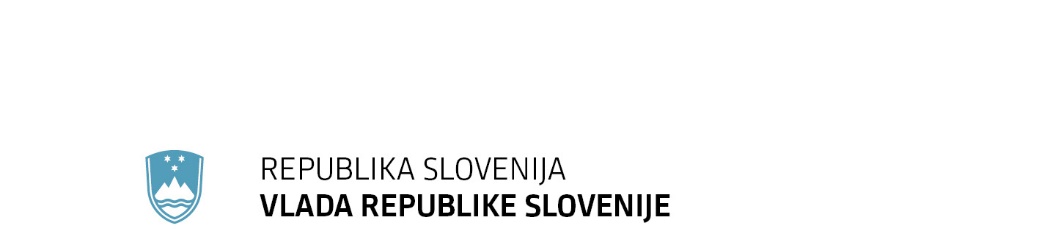 SPOROČILO ZA JAVNOST105. redna seja Vlade Republike Slovenije30. maj 2024Sprejeta uredba o koncesiji za opravljanje javne službe obveščanja in izobraževanja potrošnikov ter javne službe izvajanja primerjalnih ocenjevanj blaga, storitev ali digitalne vsebine Vlada je zaradi uveljavitve novega Zakona o varstvu potrošnikov (ZVPot-1) izdala Uredbo o koncesiji za opravljanje javne službe obveščanja in izobraževanja potrošnikov ter javne službe izvajanja primerjalnih ocenjevanj blaga, storitev ali digitalne vsebine (Uredba), s katero za opravljanje javne službe na posameznih področjih varstva potrošnikov podeljuje koncesijo. Uredba določa predmet koncesije, pogoje in postopek podeljevanja koncesij za opravljanje javne službe na področju varstva potrošnikov, koncesijska razmerja, financiranje izvajanja koncesije ter nadzor nad izvajanjem koncesije. Do uveljavitve uredbe se še naprej uporablja Uredba o koncesiji za opravljanje javne službe obveščanja in izobraževanja potrošnikov ter javne službe izvajanja primerjalnih ocenjevanj blaga in storitev, ki je bila z ZVPot-1 sicer razveljavljena.Vir: Ministrstvo za gospodarstvo, turizem in športUredba o ukrepih kmetijske strukturne politike in kmetijske politike razvoja podeželjaVlada je izdala Uredbo o ukrepih kmetijske strukturne politike in kmetijske politike razvoja podeželja in jo objavi v Uradnem listu.Uredba določa ukrepe, upravičence, upravičene stroške, pogoje, merila, postopke za dodelitev pomoči in finančne določbe za ukrepe kmetijske strukturne politike in ukrepe kmetijske politike razvoja podeželja.S predlagano uredbo se izvajajo naslednji ukrepi:pomoč za dokončanje komasacijskih postopkov (ukrep 1),pomoč za prenos znanja in informiranja s področja predelave ter s kmetijstvom povezanega delovanja na podeželju (ukrep 2),pomoč za delovanje na področju kmetijstva, gozdarstva in razvoja podeželja (ukrep 3),pomoč pri organizaciji strokovnih in jubilejnih dogodkov (ukrep 4),organiziranje in izvedba tekmovanj v oranju ter udeležba na svetovnem prvenstvu (ukrep 5).Namen ukrepa 1 je dokončanje komasacijskih postopkov v skladu s 15. členom Uredbe 2022/2472/EU.Namen ukrepa 2 je sofinanciranje strokovnih prireditev in drugih aktivnosti, ki spodbujajo prenos znanja in informiranja ljudi na podeželju s področja predelave povezane s kmetijsko proizvodnjo, ki ni predmet primarne kmetijske proizvodnje in jih izvajajo nevladne organizacije, ki delujejo na področju kmetijstva, gozdarstva in razvoja podeželja. Ukrep se izvaja po pravilu de minimis v skladu z Uredbo 2023/2831/EU.Namen ukrepa 3 je sofinanciranje delovanja, združevanja in povezovanja ljudi na podeželju v okviru nevladnih organizacij, strojnih krožkov, priznanih rejskih organizacij in organizacije, ki povezuje kmete v sindikat kmetov, in ki delujejo na področju kmetijstva, gozdarstva in razvoja podeželja.Namen ukrepa 4 je sofinanciranje strokovnega ali jubilejnega dogodka, ki pripomore k boljši prepoznavnosti slovenskega kmetijstva in gozdarstva.Namen ukrepa 5 je organiziranje in izvedba tekmovanj v oranju v Republiki Sloveniji ter organiziranje in izvedba udeležbe na svetovnem prvenstvu, saj se s tem spodbuja pomen obdelave zemlje, prenašanje dobrih praks, izobraževanje, ohranjanje dediščine podeželja in promocija slovenskega kmetijstva doma in v tujini.V letu 2024 je v proračunu Ministrstva za kmetijstvo, gozdarstvo in prehrano za izvedbo:ukrepa 1 načrtovanih 20.000 evrov,za ukrepe 2, 3 in 4 načrtovanih 395.000 evrov ukrepa 5 načrtovanih 34.800 evrov.Vir: Ministrstvo za kmetijstvo, gozdarstvo in prehranoSpremembe Uredbe o izvajanju ukrepa odpravljanje zaraščanja na kmetijskih zemljiščihVlada je izdala Uredbo o spremembah in dopolnitvah Uredbe o izvajanju ukrepa odpravljanje zaraščanja na kmetijskih zemljiščih in jo objavi v Uradnem listu.Ministrstvo za kmetijstvo, gozdarstvo in prehrano (MKGP) je 15. 12. 2023 objavilo prvi javni razpis na podlagi uredbe, s katerim je razpisalo 500.000 evrov nepovratnih sredstev za odpravljanje zaraščanja na kmetijskih zemljiščih. Javni razpis se je zaprl 23. 1. 2024. Uredba se spreminja predvsem zaradi na novo objavljene uredbe EU, ki ureja splošno pomoč de minimis. Spreminjajo oziroma dopolnjujejo se sklici na novo uredbo EU, katere polni uradni naslov in podatek o objavi v uradnem listu se glasi: Uredba Komisije (EU) 2023/2831 z dne 13. decembra 2023 o uporabi členov 107 in 108 Pogodbe o delovanju Evropske unije pri pomoči de minimis (UL L št. 2023/2831 z dne 15. 12. 2023; v nadaljnjem besedilu: Uredba 2023/2831/EU). Poleg uskladitve z Uredbo 2023/2831/EU se prvotna uredba spreminja še v naslednjih delih:dopolnjuje se 2. člen uredbe, ki ureja pomen izrazov; med drugim se v točki b) dodatno opredeli, da kmetijsko zemljišče v zaraščanju, ki se nahaja na območju pogorišča požara na Krasu iz leta 2022, v gozdnogospodarskih načrtih ni določeno kot gozd; s spremembo 7. člena se obveznosti po izplačilu podpore opredelijo na površino, ki je predmet ukrepa, namesto na upravičenca, kot je bilo to opredeljeno do zdaj;v 14. členu se črta drugi odstavek o spremembi upravičenca; spremeni se priloga 1, ki je sestavni del uredbe.Po objavi Uredbe o spremembah in dopolnitvi Uredbe o izvajanju ukrepa odpravljanje zaraščanja na kmetijskih zemljiščih v Uradnem listu MKGP načrtuje objavo naslednjega javnega razpisa.Vir: Ministrstvo za kmetijstvo, gozdarstvo in prehranoUredba o spremembah in dopolnitvah Uredbe o načinu določanja in obračunavanja prispevkov za zagotavljanje podpor proizvodnji električne energije v soproizvodnji z visokim izkoristkom in iz obnovljivih virov energijeVlada je izdala Uredbo o spremembah in dopolnitvah Uredbe o načinu določanja in obračunavanja prispevkov za zagotavljanje podpor proizvodnji električne energije v soproizvodnji z visokim izkoristkom in iz obnovljivih virov energije in jo objavi v Uradnem listu Republike Slovenije.Za prehod na novo metodologijo obračuna omrežnine je predhodno potrebno določiti tudi način določitve prispevka OVE in SPTE tako, da bodo končni odjemalci s prispevkom čim bolj enakomerno oziroma pravično obremenjeni. Ker elektrodistribucijska podjetja in sistemski operater potrebujejo dovolj časa za implementacijo in testiranje novega obračuna prispevka, mora biti prispevek OVE in SPTE določen pred uveljavitvijo nove omrežnine.Z namenom spodbujanja aktivnega odjema in ustrezne uporabe elektroenergetskega omrežja je v skladu z novo metodologijo za obračunavanje omrežnine obračunska moč določena glede na vnaprej dogovorjeno obračunsko moč in presežno obračunsko moč. Dogovorjeno obračunsko moč za posameznega končnega odjemalca določi elektrooperater vnaprej za posamezno koledarsko leto, in sicer za posamezen časovni blok v višji in nižji sezoni, ki je določena z novo metodologijo. Za namen določitve in obračunavanja prispevkov za zagotavljanje podpor proizvodnji električne energije OVE in SPTE se uporabi dogovorjena obračunska moč časovnega bloka 1 v višji sezoni in časovnega bloka 2 v nižji sezoni za tiste odjemalce, ki se jim evidentirajo 15-minutne meritve, in obračunska moč, ki se uporablja za tiste odjemalce, ki se jim ne evidentirajo 15-minutne meritve.Zaradi spodbujanja individualne in skupnostne samooskrbe tako po obstoječem sistemu samooskrbe (netmetering) kot tudi po novem sistemu samooskrbe se samooskrbnim gospodinjskim končnim odjemalcem določi prilagojen način obračunavanja prispevka. Že obstoječim samooskrbnim odjemalcem se bo zaradi novega načina obračunavanja omrežnina lahko povečala in zato se s tem prepreči dodatna obremenitev tistih gospodinjstev, ki bi poleg omrežnine in zaradi obračunavanja prispevkov plačevali še več.Vir: Ministrstvo za okolje, podnebje in energijoVlada izdala Uredbo o spremembah in dopolnitvi Uredbe o enotni metodologiji in obrazcih za obračun in izplačilo plač v javnem sektorjuVlada Republike Slovenije je izdala Uredbo o spremembah in dopolnitvi Uredbe o enotni metodologiji in obrazcih za obračun in izplačilo plač v javnem sektorju ter jo objavi v Uradnem listu Republike Slovenije.Dogovor o uskladitvi vrednosti plačnih razredov plačne lestvice in datumu izplačila regresa za letni dopust v letu 2024 v 1. točki določa, da višina uskladitve vrednosti plačnih razredov plačne lestvice iz Priloge 1 Zakona o sistemu plač v javnem sektorju (ZSPJS), nominalnih osnov in dodatkov, ki so določeni v nominalni vrednosti po Uredbi o plačah in drugih prejemkih javnih uslužbencev za delo v tujini ter Uredbe o plačah in drugih prejemkih pripadnikov Slovenske vojske pri izvajanju obveznosti, prevzetih v mednarodnih organizacijah oziroma z mednarodnimi pogodbami znaša 80 odstotkov rasti cen življenjskih potrebščin v obdobju december 2022 – december 2023. Uskladitev vrednosti plačnih razredov ter nominalnih osnov in dodatkov iz te točke se izvede 1. junija 2024. Z uveljavitvijo ukrepa iz te točke dogovora je realizirana obveznost pogajanj o usklajevanju vrednosti plačnih razredov plačne lestvice iz 5. člena ZSPJS za leto 2024.V skladu s 1. točko Dogovora  ter podatka o rasti cen življenjskih potrebščin v obdobju december 2022 – december 2023 se vrednost plačnih razredov plačne lestvice, nominalnih osnov in dodatkov uskladi za 3,36 odstotka s 1. junijem 2024. Zaradi realizacije Dogovora se tudi dodatki, določeni v nominalnem znesku, zvišajo za 3,36 %, zato se v Uredbi o enotni metodologiji in obrazcih za obračun in izplačilo plač v javnem sektorju spreminjajo šifre izplačila, ki določajo dodatke, katerih vrednost se s 1. junijem 2024 zviša za 3,36 %. Uredba o plačah in drugih prejemkih javnih uslužbencev za delo v tujini v 25.a členu določa  povračilo dela stroškov šolnine za otroka po vrnitvi javnega uslužbenca z dela v tujini, zato se v šifri izplačila, ki določa povračilo dela stroškov vpisnine in šolnine, dodaja tudi navedena pravna podlaga. Skladno z Zakonom  o delovnih razmerjih (ZIUZDS) se v Uredbi uvaja nova šifra, ki se nanaša nadomestilo plače v višini 80 % osnove iz sedmega odstavka 137. člena tega zakona in se začne uporabljati 16. novembra 2024.Uredba začne veljati naslednji dan po objavi v Uradnem listu Republike Slovenije. Vir: Ministrstvo za javno upravoVlada izdala Uredbo o spremembah Uredbe o plačah in drugih prejemkih pripadnikov Slovenske vojske pri izvajanju obveznosti, prevzetih v mednarodnih organizacijah oziroma z mednarodnimi pogodbamiVlada Republike Slovenije je na seji izdala Uredbo o spremembah Uredbe o plačah in drugih prejemkih pripadnikov Slovenske vojske pri izvajanju obveznosti, prevzetih v mednarodnih organizacijah oziroma z mednarodnimi pogodbami. Predlog Uredbe o spremembah Uredbe o plačah in drugih prejemkih pripadnikov Slovenske vojske pri izvajanju obveznosti, prevzetih v mednarodnih organizacijah oziroma z mednarodnimi pogodbami sledi Dogovoru o uskladitvi plačnih razredov plačne lestvice in datumu izplačila regresa za letni dopust v letu 2024, ki med drugim v 1. točki določa, da višina uskladitve vrednosti plačnih razredov plačne lestvice iz priloge 1 Zakona o sistemu plač v javnem sektorju nominalnih osnov in dodatkov, ki so določeni v nominalni vrednosti po Uredbi o plačah in drugih prejemkih pripadnikov Slovenske vojske pri izvajanju obveznosti, prevzetih v mednarodnih organizacijah oziroma z mednarodnimi pogodbami, znaša 80 odstotkov rasti cen življenjskih potrebščin v obdobju od decembra 2022 do decembra 2023. Uskladitev vrednosti plačnih razredov ter nominalnih osnov in dodatkov se bo izvedla 1. junija 2024.Tretji odstavek 6. člena Uredbe o plačah in drugih prejemkih pripadnikov Slovenske vojske pri izvajanju obveznosti, prevzetih v mednarodnih organizacijah oziroma z mednarodnimi pogodbami, med drugim določa, da se nominalne osnove usklajujejo s plačno lestvico, določeno za plače v Republiki Sloveniji z zakonom, ki ureja sistem plač v javnem sektorju, tako kot se s to plačno lestvico usklajujejo plače javnih uslužbencev za delo v tujini.Uredbe vsebuje spremembo vrednosti stopenj nominalnih osnov iz Priloge 1 uredbe za 3,36 odstotka od 1. junija 2024. Povišanje vrednosti stopenj nominalnih osnov se predlaga na podlagi uskladitve vrednosti plačnih razredov plačne lestvice iz Priloge 1 ZSPJS in dogovora ter znaša 3,36 odstotka. Uskladitev vrednosti plačnih razredov se izvede 1. junija 2024. Od 1. junija 2024 se tudi vrednosti nominalnih osnov za delo v tujini povišajo za 3,36 odstotka.V skladu s tretjim odstavkom 7. člena uredbe se dodatki, določeni v nominalni višini, usklajujejo v enakem odstotku, kot se usklajujejo vrednosti stopenj nominalnih osnov za delo v tujini. Zaradi navedenega se nominalni dodatki iz 8., 9., 10. in 11. člena uredbe povišajo za 3,36 odstotka, kar se upošteva pri obračunu plač od 1. junija 2024.Vir: Ministrstvo za obramboVlada sprejela spremembe Uredbe o samozaposlenih v kulturiVlada je izdala Uredbo o spremembah Uredbe o samozaposlenih v kulturi, ki bo objavljena v Uradnem listu.Namen predlaganih sprememb Uredbe o samozaposlenih v kulturi je omogočiti priglasitev nove sheme pomoči de minimis (za obdobje od 1. 7. 2024 do 31. 12. 2030), med katere spadajo tudi plačila prispevkov za socialno varnost po tej uredbi.Veljavna Uredba o samozaposlenih v kulturi se namreč v zvezi s pomočjo de minimis sklicuje na Uredbo Komisije (EU), ki je prenehala veljati. Nadomestila pa jo je nova Uredba Komisije.Predlagane spremembe so nujne za potrditev nove sheme pomoči de minimis, s čimer bodo pomoči samozaposlenim v kulturi tudi v prihodnjem obdobju skladne s pravili. V nasprotnem primeru Ministrstvo za kulturo po 30. 6. 2024 samozaposlenim v kulturi ne bo moglo več plačevati prispevkov za socialno varnost kot pomoč de minimis.Vir: Ministrstvo za kulturoOdlok o finančni pomoči za nadomestilo škode v čebelarstvu v letu 2023 Vlada je izdala Odlok o finančni pomoči za nadomestilo škode v čebelarstvu v letu 2023 in ga objavi v Uradnem listu. Odlok je podlaga za izvedbo finančne pomoči čebelarjem, katerim čebelarstvo predstavlja pretežni vir dohodkov in  so utrpeli izpad čebeljih pridelkov, zaradi česar se soočajo z izgubo dohodka.Predmet pomoči je dodelitev nepovratnih sredstev v obliki finančne podpore na čebeljo družino. Sredstva za izplačilo pomoči se zagotovijo iz proračuna Republike Slovenije v višini do 190.000 evrov.Škoda v čebelarstvu v letu 2023 je nastala zaradi slabih vremenskih razmer, zaradi česar se je zmanjšalo medenje medovitih rastlin. Po podatkih Čebelarske zveze Slovenije (ČZS) so težave povzročale velike količine padavin, mila zima, kar je povzročilo prehiter razvoj rastlin, pozeba v aprilu ter nestanovitno vreme v maju in prvi polovici junija 2023. Čebelarji tako donosov za pokrivanje dnevnih potreb čebel skoraj niso beležili vse do prve tretjine junija 2023.Do pomoči so upravičeni čebelarji, vpisani v Centralni register čebelnjakov, katerih kmetijska gospodarstva imajo standardni prihodek za čebele za leto 2022 najmanj 4000 evrov in delež standardnega prihodka za čebele v skupnem standardnem prihodku kmetijskega gospodarstva za leto 2022 najmanj 50 % ter izpolnjujejo pogoje glede pokojninskega in invalidskega ter zdravstvenega zavarovanja. Do finančne pomoči so upravičeni tudi čebelarji (fizične osebe, ki niso samostojni podjetniki), ki niso vključeni v pokojninsko in invalidsko zavarovanje in niso uživalci pokojnine.Finančna pomoč se izplača upravičencu glede na število čebeljih družin v čebelnjakih, prijavljenih v centralnem registru čebelnjakov na dan 30. 6. 2023. Datum 30. 6. 2023 glede prijavljenih čebeljih družin se upošteva kot zadnje sporočeno število čebeljih družin v čebelnjakih, ki ga je upravičenec v skladu s predpisi, ki urejajo označevanje čebelnjakov in stojišč, sporočil v obdobju od 31. oktobra 2022 do vključno 30. junija 2023.Za upravičenca, ki je pokojninsko, invalidsko ter zdravstveno zavarovan po zavarovalnih podlagah, opredeljenih v odloku, je predvideno izplačilo v višini 14 evrov na čebeljo družino. Za upravičenca, ki je fizična oseba in ni pokojninsko in invalidsko zavarovan ter ni uživalec pokojnine, je predvideno izplačilo v višini 6 evrov na čebeljo družino.Slovenija čebelarstvo intenzivno spodbuja, saj se zaveda pomena čebelarjenja z vidika opraševanja. Prav tako je v svetu prepoznana po svoji dejavnosti na področju čebelarstva. Vir: Ministrstvo za kmetijstvo, gozdarstvo in prehranoVlada potrdila Statut Agencije za komunikacijska omrežja in storitve Republike SlovenijeZ Zakonom o izvajanju Uredbe (EU) o enotnem trgu digitalnih so določene nove pristojnosti Agencije za komunikacijska omrežja in storitve Republike Slovenije. Skladno z določitvijo teh novih pristojnosti mora agencija sprejeti nov statut, ki ga je morala v skladu s prvim odstavkom 254. člena Zakona o elektronskih komunikacijah potrditi vlada.Direktor Agencije za komunikacijska omrežja in storitve Republike Slovenije je 22. aprila 2024 sprejel Statut Agencije za komunikacijska omrežja in storitve Republike Slovenije. Sprejem novega Statuta je potreben zaradi uveljavitve Zakona o izvajanju Uredbe (EU) o enotnem trgu digitalnih storitev, ki je agenciji podelil nove pristojnosti na področju digitalnih storitev, in sicer je agencija določena kot koordinator digitalnih storitev ter pristojni organ za izvajanje nadzora nad Uredbo 2022/2065/EU Evropskega parlamenta in Sveta o enotnem trgu digitalnih storitev in spremembi Direktive 2000/31/ES. Statut tako upošteva nove pristojnosti agencije na področju digitalnih storitev, obenem pa zaradi učinkovitejše organizacije dela predvideva nekoliko drugačno strukturo agencije z manj sektorji. Besedilo Statuta je usklajeno s Sklepom o ustanovitvi Agencije za komunikacijska omrežja in storitve Republike Slovenije. Ministrstvo za digitalno preobrazbo po izvedenem medresorskem usklajevanju meni, da je predloženi Statut ustrezno pripravljen in predlaga njegovo potrditev na Vladi Republike Slovenije. 
Vir: Ministrstvo za digitalno preobrazboZa odpravo posledic škode v gospodarstvu po poplavah 1,3 milijona evrov  Vlada je sprejela Program odprave posledic škode v gospodarstvu v Sloveniji po poplavah med 27. oktobrom in 6. novembrom 2023 v višini 1.366.968 evrov. Ministrstvo za gospodarstvo, turizem in šport je na podlagi Zakona o odpravi posledic naravnih nesreč pripravilo Program odprave posledic škode v gospodarstvu med 27. oktobrom in 6. novembrom 2023 (Program). Na podlagi Programa bo lahko dodelilo pomoč v višini do 1.366.968 evrov gospodarskim družbam, samostojnim podjetnikom, posameznikom, ki samostojno opravljajo dejavnost, zavodom in zadrugam za škodo na strojih in opremi, zalogah in izpadu prihodka.Skladno z Zakonom o odpravi posledic naravnih nesreč se lahko sredstva državnega proračuna uporabijo za odpravo posledic naravne nesreče, za katero je ocena škode na stvareh oziroma škoda v gospodarstvu večja od 0,3 promila načrtovanih prihodkov državnega proračuna. Državna komisija za ocenjevanje škode po naravnih in drugih nesrečah je 17. januarja 2024 potrdila oceno neposredne škode na stvareh zaradi posledic močnih neurij s plazovi in poplavami od 27. oktobra do 6. novembra 2023, ki so zajela Dolenjsko, Gorenjsko, Koroško, Ljubljansko, Obalno, Severnoprimorsko in Zahodnoštajersko regijo ter povzročila gmotno škodo. Škoda skupno znaša 77.497.008,79 evrov, od tega je škoda v gospodarstvu 3.417.421,17 evrov. Ugotovljeno je bilo, da ocenjena neposredna škoda na kmetijskih zemljiščih, stavbah, gradbeno-inženirskih objektih, gozdnih cestah, državnih cestah in vodotokih ter gospodarstvu presega 0,3 promila načrtovanih prihodkov državnega proračuna za leto 2023.Vir: Ministrstvo za gospodarstvo, turizem in športDopolnitve Načrta vaj v obrambnem sistemu in sistemu varstva pred naravnimi in drugimi nesrečami v letu 2024Vlada Republike Slovenije je sprejela dopolnitve Načrta vaj v obrambnem sistemu in sistemu varstva pred naravnimi in drugimi nesrečami v letu 2024, ki je bil sprejet 15. februarja letos. Vlada Republike Slovenije bo s sklepom seznanila predsednico Republike Slovenije in Odbor za obrambo Državnega zbora. V času od sprejetja načrta so se pojavile potrebe po sodelovanju na novih vajah. Dopolnitve Načrta vaj v obrambnem sistemu in sistemu varstva pred naravnimi in drugimi nesrečami v letu 2024 tako vključujejo dopolnitev s tremi novimi aktivnostmi. V načrt sta dodani dve vojaški vaji v tujini in ena vojaška vaja v Sloveniji, ki ne bodo povzročile novih finančnih posledic, saj bodo izvedene v okviru prvotno predvidenih sredstev iz načrta vaj, ki ga je potrdila Vlada RS s sklepom 15. februarja 2024.Vir: Ministrstvo za obramboProgram dela - Poslovni in finančni načrt Javnega sklada Republike Slovenije za kulturne dejavnosti za leto 2024Vlada je sprejela Program dela - Poslovni in finančni načrt Javnega sklada Republike Slovenije (JSKD) za kulturne dejavnosti za leto 2024, do katerega je Nadzorni svet JSKD zavzel pozitivno stališče.Ministrica za kulturo je JSKD pozvala k predložitvi predloga Programa dela – poslovnega in finančnega načrta za leto 2024. Predlog Programa dela – poslovnega in finančnega načrta v elektronski obliki je Ministrstvo za finance potrdilo.V sprejetem proračunu je za leto 2024 za Program dela javnega sklada  predvideno do 5.000.671,00 evrov na proračunski postavki 131120 JSKD. V skladu s tem je Ministrstvo za kulturo javnemu skladu izdalo odločbo, kjer je določilo višino sredstev za leto 2024 in obseg programa za leto 2024. V skladu z odločbo je javni sklad  pripravil Programa dela - poslovni in finančni načrta za leto 2024, ki ga je obravnaval Nadzorni svet JSKD za kulturne dejavnosti ter podal pozitivno stališče. Ministrstvo za kulturo ugotavlja, da je predlog Programa dela - poslovni in finančni načrt javnega sklada za leto 2024 usklajen z  izhodišči Zakona o izvrševanju proračunov RS za leti 2024 in 2025, Proračunom RS za leto 2024 in odločbo Ministrstva za kulturo.Javni sklad pri svojem stališču izhaja iz Strategije razvoja Slovenije, predvsem načela uveljavljanja slovenskih kulturnih dosežkov in slovenske kulturne dediščine kot temeljnih elementov evropske prepoznavnosti slovenske države in uveljavljanja skupnega slovenskega kulturnega prostora tudi v mednarodnem sodelovanju. V javni interes na področju ljubiteljske kulture sodijo vse dejavnosti kulturnih društev, skupin in drugih kulturnih organizacij, zagotavljanje infrastrukturnih pogojev za kulturne dejavnosti, mednarodna dejavnost, izobraževanje, informatizacija in digitalizacija, raziskovanje in drugi podporni projekti. V okviru tega področja je pomembno tudi kulturno udejstvovanje pripadnikov drugih narodov in narodnosti v Sloveniji, sodelovanje z organizacijami Slovencev izven meja Republike Slovenije ter mednarodnimi organizacijami.Vir: Ministrstvo za kulturoVlada je obravnavala letno poročilo o delu Državnega odvetništva Vlada Republike Slovenije je obravnavala Letno poročilo o delu Državnega odvetništva Republike Slovenije (DOdv) za leto 2023. Letno poročilo je na 424 straneh sestavljeno iz treh delov. Splošni  statistični del vsebuje podatke o organizaciji, kadrovskem stanju, izobraževanju in problematiki izvajanja nalog DOdv). Posebni  statistični del vsebuje podatke o delu DOdv skupaj z analizo podatkov po posameznih področjih. Analitični del pa vsebuje analize, ocene zahtevnejših primerov in prikaz strateških usmeritev za nadaljnje delo DOdv.Letno poročilo o delu DOdv za leto 2023 s statističnega vidika predstavi poslovanje in delo DOdv v letu 2023 ter vzpostavi primerjavo s preteklim letom oziroma preteklim pet-letnim obdobjem.V poročilu je izpostavljena tudi problematika na posameznih pravnih področjih, prav tako so podani predlogi ukrepov in priporočila, ki bi lahko pripomogla k njeni rešitvi.Vir: Ministrstvo za pravosodjeLetno poročilo stalne koordinacijske skupine za promocijo Republike Slovenije za leto 2023Vlada Republike Slovenije se je seznanila z letnim poročilom Stalne koordinacijske skupine za promocijo Republike Slovenije. Skupina skrbi za skupno nastopanje in sodelovanje Slovenije pri velikih projektih, sistemsko promocijo Slovenije in povezovanje resorjev, vse z namenom enotnega, racionalnega in strateško usklajenega nastopa Slovenije v tujini. Skupina, ki jo vodi direktorica Urada Vlade RS za komuniciranje Petra Bezjak Cirman, skrbi za bolj učinkovito uveljavljanje nacionalne znamke ''I feel Slovenia'' na ključnih področjih. Skupina se je v letu 2023 sestala petkrat. Prioritetne teme so bile promocija Slovenije na OFEM Maribor, Frankfurtski knjižni sejem in projekt Slovenska hiša na OI Pariz 2024. Vir: Urad vlade za komuniciranje Predlog sklepa Vlade Republike Slovenije o sprejemu Letnega poročila ARAO - Agencije za radioaktivne odpadke za leto 2023Vlada je sprejela Letno poročilo o poslovanju Javnega gospodarskega zavoda ARAO -  Agencija za radioaktivne odpadke za leto 2023, ki ga je potrdil upravni odbor ARAO - Agencije za radioaktivne odpadke na 47. korespondenčni seji, zaključeni 27. marca 2024. Vlada je dala soglasje, da se v letu 2023 izkazani dobiček v znesku 64.029,48 evrov, porabi na naslednji način:presežek, izračunan skladno z 9.i členom Zakona o javnih financah v višini 32.014,74 evrov, se evidentira na ločenem računu kot presežek institucionalne enote sektorja država in se porabi v skladu s 5. členom Zakona o fiskalnem pravilu;preostanek čistega dobička, izračunanega po načelu nastanka poslovnega dogodka v višini 32.014,74 evrov, se nameni za izvajanje dejavnosti ARAO - Agencije za radioaktivne odpadke in njen razvoj ter nabave novih osnovnih sredstev.Letno poročilo o poslovanju ARAO v letu 2023 obsega poročilo o doseženih ciljih in rezultatih poslovanja na področju pristojnosti ARAO in druge informacije o poslovanju ARAO, podaja pregled realizacije načrtovanih nalog in finančno poročilo. Predstavljeni so posamezni projekti in aktivnosti z navedbo rezultatov. Računovodski del poročila je izdelan skladno s Slovenskimi računovodskimi standardi (2016), Zakonom o gospodarskih javnih službah in Zakonom o gospodarskih družbah. Poročilo vsebuje izkaze in priloge k izkazom ter pojasnila k izkazom, ki jih za javne gospodarske zavode predpisuje omenjena zakonodaja. Izkazani dobiček je 64.029,48 evrov. Letnemu poročilu o poslovanju je kot priloga v poglavju 6 priloženo tudi poročilo neodvisnega revizorja. Vir: Ministrstvo za okolje, podnebje in energijoPoročilo o izvajanju Akcijskega programa za alternativna goriva v prometu v letu 2023Vlada se je seznanila s Poročilom o izvajanju Akcijskega programa za alternativna goriva v prometu v letu 2023.Ministrstvo za okolje, podnebje in energijo (MOPE) je po medresorskem usklajevanju pripravilo končno Poročilo o izvajanju akcijskega programa za alternativna goriva v letu 2023. Poročilo zajema pregled izvedenih ukrepov v letu 2023 skladno z Akcijskim programom: finančne spodbude, objavljeni javni pozivi, pregled  izplačil, pregled izvedenih ukrepov skladno z NEPN, normativne ureditve, izvedbo drugih aktivnosti ministrstva, potrebnih za doseganje ciljev Strategije, opis težav, ki zavirajo izvajanje ukrepov, pregled doseganja ciljev Strategije ter prikaz analize stanja voznega parka in polnilne infrastrukture ministrstev, vladnih služb in organov v sestavi.V letu 2023 je bilo za ukrepe spodbujanja alternativnih goriv v prometu skupaj izplačanih 22.137.598,00 evrov. Sredstva se nanašajo na ukrepe za vozila in polnilno infrastrukturo, na ukrepe za normativne ureditve in na ukrepe za raziskovalne projekte in študije. V okviru javnih pozivov Eko sklada je bilo sofinanciranih skupaj 1644 vozil na električni pogon v višini 9.769.552,00 evrov, 411 električnih vozil pa je prejelo povratna sredstva (kredite) v višini 8.915.580,00 evrov. V okviru skupnih javnih naročil vlade je bilo naročenih 56 električnih vozil ter porabljenih 1.887.379,00 evrov. Iz Evropskega kohezijskega sklada so bile sofinancirane  tri polnilne postaje v višini 955.660,00 evrov. V okviru Eko sklada je bila kreditirana ena polnilna postaja v višini 3.000,00 evrov ter 28 vozil na plin, v skupni višini 352.834,00 evrov. Za pripravo Zakona o infrastrukturi za alternativna goriva je bilo porabljenih 22.143,00 evrov. Za raziskovalne projekte in študije je bilo porabljenih 231.450,00 evrov.V registru vozil na dan 31. 12. 2023 je bilo skupaj registriranih 18.719 osebnih električnih vozil kategorije M1, od tega 12.713 baterijskih električnih vozil (BEV) in 6.006 priključnih hibridov (PHEV), 455 električnih lahkih komercialnih vozil kategorije N1, 7 težkih komercialnih vozil (N2, N3) ter 27 avtobusov kategorij M2 in M3. Vozil na utekočinjen zemeljski plin (UZP) je bilo 26 ter 9.898 vozil na utekočinjen naftni plin (UNP). Število javno dostopnih polnilnih mest je skupaj 2054 od tega 1684 lokacij, kjer so polnilna mesta z močjo do vključno 22 kW ter 370 lokacij, kjer so polnilna mesta z močjo večjo od 22 kW. Za stisnjen zemeljski plin je 15 javno dostopnih oskrbovalnih mest ter 2  oskrbovalnih mest za utekočinjen zemeljski plin. 144 javno dostopnih oskrbovalnih mest je za utekočinjen naftni plin.Vir: Ministrstvo za okolje, podnebje in energijoVlada se je seznanila s Sedmim poročilom Projektnega sveta za civilni nadzor nad izvajanjem projekta izgradnje drugega tira železniške proge Divača—Koper in odzivom družbe 2TDK ter sprejela stališče k navedenemu poročilu Vlada Republike Slovenije se seznanja s Sedmim poročilom Projektnega sveta za civilni nadzor nad izvajanjem projekta izgradnje drugega tira železniške proge Divača—Koper in odzivom 2TDK, Družba za razvoj projekta, d. o. o. na navedeno poročilo. Vlada je podala stališče k Sedmemu poročilu Projektnega sveta za civilni nadzor nad izvajanjem projekta izgradnje drugega tira železniške proge Divača—Koper, v katerem se je opredelila do ugotovitev Projektnega sveta za civilni nadzor nad izvajanjem projekta izgradnje drugega tira železniške proge Divača—Koper.Vlada izpostavlja dvotirnost železniške proge med Divačo in Koprom kot eno izmed ključnih prioritet. Trenutno vsi postopki potekajo v skladu s predvideno časovnico. Spremembe in dopolnitve državnega lokacijskega načrta so v zaključnih fazah priprave, v začetku aprila je bila zaključena javna razgrnitev okoljskega poročila in osnutka uredbe, trenutno poteka analiza prejetih stališč nosilcev urejanja prostora. Uspešno je bila zaključena tudi čezmejna presoja vplivov na okolje. V okviru postopkov pristojna ministrstva učinkovito sodelujejo tako na operativni kot na strateški ravni.Vlada poudarja pomembnost projekta za razvoj in povezljivost regije ter nadaljuje z aktivnostmi v smeri uresničitve teh ciljev.Vir: Ministrstvo za infrastrukturoPoročilo o izvajanju nacionalnega programa za kulturo 2022–2029 za leti 2022 in 2023Vlada je sprejela Poročilo o izvajanju nacionalnega programa za kulturo 2022 – 2029 za leti 2022 in 2023 in ga poslala v nadaljnjo obravnavo Državnemu zboru.Resolucijo o nacionalnem programu za kulturo 2022–2029 (ReNPK22–29) je Državni zbor sprejel 22. februarja 2022. Vlada vsako drugo leto pošlje državnemu zboru poročilo o izvajanju nacionalnega programa za kulturo. Ob pripravljanju poročila o izvajanju prvih dveh let ReNPK 22–29, pregledu potrebnih sprememb ReNPK 22–29 in pripravah na sprejem akcijskega načrta so bili ugotovljeni številni strukturni izzivi in nekoherentnosti ReNPK22–29, vključno z neenotno metodologijo in seznamom investicij brez proračunsko zagotovljenih sredstev. Ker ReNPK22–29 ne ustreza standardom strateških razvojnih dokumentov ter zaradi bistveno spremenjenih okoliščin, med drugim poplav iz avgusta 2023, se je Ministrstvo za kulturo lotilo oblikovanja nove Resolucije o nacionalnem programu za kulturo 2024-2031 ter pripadajočega akcijskega načrta, ki sta bila 7. februarja 2024 poslana v javno obravnavo. Vlada je v skladu z ZUJIK ne glede na pomanjkljivosti ReNPK22–29 pripravila poročilo njegovega izvajanja. Poročilo o izvajanju nacionalnega programa za kulturo 2022–2029 za leti 2022 in 2023 je sestavljeno iz šestih poglavij in 20 podpoglavij. Prvi dve podpoglavji sta vezani na tip izvajalcev posameznih nalog za uresničevanje javnega interesa v kulturi, naslednjih petnajst na področja kulture, zadnja tri pa na skupne cilje za vsa področja kulture. Ob koncu so opisane aktivnosti na področju investicij v kulturi. Vsako poglavje sestavlja navedba ciljev, ki jih vsebuje ReNPK22–29 ter pregled izvajanja aktivnosti, ki so v letih 2022 in 2023 pripomogle k njihovemu uresničevanju.Iz poročila je razvidno, da je vlada v letih 2022 in 2023 uspešno sledila ciljem in skrbela za ustrezne možnosti za ustvarjanje, varovanje in posredovanje kulturnih dobrin. V letu 2022 je Ministrstvo za kulturo iz proračuna RS v ta namen prejelo in porabilo 214.538.947,41 evra, v letu 2023 pa 237.530.359,33 evra. Pri tem v navedenem obdobju med večje uspešne projekte spadajo izvedba projekta Slovenija, častna gostja na mednarodnem knjižnem sejmu v Frankfurtu 2023, ki se je uspešno in odmevno sklenil jeseni 2023; začetek prenove stavbe SNG Drama Ljubljana, za katero je ministrstvo že začelo postopek za pridobitev gradbenega dovoljenja; ter sprejetje Zakona o spremembah in dopolnitvah Zakona o RTV Slovenija, s katerim je vlada odpravila nekatere najbolj pereče probleme največjega javnega zavoda v kulturi.Vir: Ministrstvo za kulturoSprejeto poročilo o izvajanju Zakona o zagotavljanju finančnih sredstev za investicije v športno infrastrukturo v Republiki Sloveniji v letih od 2023 do 2027 za leto 2023Vlada je sprejela Poročilo o izvajanju Zakona o zagotavljanju finančnih sredstev za investicije v športno infrastrukturo v Republiki Sloveniji v letih od 2023 do 2027 (ZFSŠI27) za leto 2023 in ga posreduje Državnemu zboru. Zakon o zagotavljanju finančnih sredstev za investicije v športno infrastrukturo v Republiki Sloveniji v letih od 2023 do 2027 določa, da Vlada Republike Slovenije enkrat na leto poroča Državnemu zboru Republike Slovenije o izvajanju tega zakona, najpozneje do konca meseca maja za preteklo leto. Ministrstvo za gospodarstvo, turizem in šport je zato pripravilo predlog Poročila o izvajanju Zakona o zagotavljanju finančnih sredstev za investicije v športno infrastrukturo v Republiki Sloveniji v letih od 2023 do 2027 (ZFSŠI27) za leto 2023.Vir: Ministrstvo za gospodarstvo, turizem in športPredlog direktive Sveta o spremembi direktive o ukrepih za usklajevanje in sodelovanje pri zagotavljanju konzularne zaščite ter direktive o vzpostavitvi potne listine EU za vrnitevVlada Republike Slovenije je sprejela predlog stališča o spremembi direktive o ukrepih za usklajevanje in sodelovanje, potrebnih za lažje zagotavljanje konzularne zaščite državljanom Unije brez predstavništva v tretjih državah, ter direktive o vzpostavitvi potne listine EU za vrnitev. Glavni cilji predloga so: zagotavljanje boljše in lažje konzularne zaščite državljanom EU v državah, ki niso članice EU, če njihova država nima konzulata ali veleposlaništva; okrepljena pripravljenost in odzivanje EU na konzularne krize; večja pravna varnost za nacionalne konzularne organe, delegacij EU in državljane; boljši pretok informacij med državami članicami in institucijami EU ter obveščanje državljanov; poenostavljeni postopki za finančno povračilo založenih sredstev.Direktiva Sveta EU o ukrepih za usklajevanje in sodelovanje, potrebnih za lažje zagotavljanje konzularne zaščite državljanom Unije brez predstavništva v tretjih je bila sprejeta leta 2015. Direktiva Sveta EU predstavlja temeljni akt za medsebojno nudenje konzularne pomoči državljanom brez predstavništva v tretjih državah.Vir: Ministrstvo za zunanje in evropske zadeveStališče Republike Slovenije o nekaterih določbah za ribolov na območju Sporazuma Generalne komisije za ribištvo v Sredozemlju (GFCM)Vlada je sprejela stališče Republike Slovenije do Predloga uredbe Evropskega parlamenta in Sveta EU o spremembi Uredbe (EU) 2023/2124 Evropskega parlamenta in Sveta z dne 4. oktobra 2023 o nekaterih določbah za ribolov na območju Sporazuma Generalne komisije za ribištvo v Sredozemlju (GFCM). Namen tega dokumenta je v pravo EU prenesti ukrepe za ohranjanje in upravljanje ribištva, ki jih je v letih 2021 in 2022 sprejela Generalna komisija za ribištvo v Sredozemlju (angleško General Fisheries Commission for the Mediterranean - GFCM), katere pogodbenica je Evropska unija (EU) od leta 1998. Poleg EU so članice GFCM tudi deset držav članic EU in sicer Bolgarija, Hrvaška, Ciper, Francija, Grčija, Italija, Malta, Slovenija, Španija in Romunija.GFCM je pooblaščena za sprejemanje obveznih sklepov (priporočil) glede ohranjanja in upravljanja ribištva na svojem področju pristojnosti. Ti akti so naslovljeni na pogodbenice GFCM, vendar lahko vsebujejo tudi obveznosti za upravljavce (na primer kapitane in uporabnike plovil). Priporočila GFCM postanejo zavezujoča 120 dni po datumu prvega obvestila, če ni vložen noben ugovor. EU mora zagotoviti skladnost s temi ukrepi kot mednarodnimi obveznostmi, takoj ko začnejo veljati. Republika Slovenija bo Predlog uredbe Evropskega parlamenta in Sveta EU o spremembi Uredbe (EU) 2023/2124 Evropskega parlamenta in Sveta z dne 4. oktobra 2023 o nekaterih določbah za ribolov na območju Sporazuma Generalne komisije za ribištvo v Sredozemlju (GFCM) podprla, če bodo v okviru obravnav predloga uredbe v Svetu in Evropskem parlamentu sprejete rešitve, ki bodo zagotovile ustrezno upoštevanje specifik slovenskega ribiškega sektorja kot tudi skladnost z veljavnimi določili Uredbe o skupni ribiški politiki 1380/2013, Uredbe o nadzornem sistemu skupne ribiške politike 1224/2009, ter Uredbe 2842/2023 o reviziji Uredbe o nadzornem sistemu skupne ribiške politike.Republika Slovenija meni, da ni primerno, da bi se z uredbami, ki urejajo transpozicijo določil, sprejetih v okviru regionalnih organizacij za upravljanje ribištva, kot je GFCM, presegalo ali posegalo v vsebino uredb, ki urejajo celotno področje skupne ribiške politike ter nadzorni sistem skupne ribiške politike. Republika Slovenija podpira cilj sprememb za transpozicijo nedavno sprejetih priporočil GFCM v pravni red EU; vendar hkrati opozarja, da morajo vse rešitve predvsem upoštevati vsebino veljavnih priporočil GFCM ter jih ne smejo presegati, prav tako pa morajo upoštevati veljavni pravni red EU v okviru skupne ribiške politike. V zvezi s predlaganim prenosom pooblastil na Komisijo za sprejemanje aktov v skladu s Pogodb o delovanju EU, med drugim tudi za prihodnje spremembe ukrepov za ohranjanje in izvrševanje, Republika Slovenija pozdravlja zavezo, da se Komisija pri pripravljalnem delu ustrezno posvetuje, vključno na ravni strokovnjakov, in da se to posvetovanje izvede v skladu z načeli iz Medinstitucionalnega sporazuma z dne 13. aprila 2016 o boljši pripravi zakonodaje. Slovenija pri tem tudi izpostavlja, da naj se pooblastila podelijo Komisiji zgolj za določitev ukrepov tehnične narave, pri čemer to določilo ne sme predstavljati precedensa za transpozicijo ukrepov, ki se bodo sprejemali v okviru ostalih regionalnih organizacij za upravljanje ribištva.Vir: Ministrstvo za kmetijstvo, gozdarstvo in prehranoVlada podpira rešitve predloga direktive o pripravništvuRepublika Slovenija podpira cilje Predloga Direktive Evropskega parlamenta in Sveta o izboljšanju in izvrševanju zagotavljanja delovnih pogojev pripravnikov ter boju proti kot pripravništvo prikritim rednim delovnim razmerjem (direktiva o pripravništvih), s katero se želi izboljšati zagotavljanje delovnih pogojev (vključno s plačilom) pripravnikov.V pogajanjih v zvezi z direktivo bo pozorna na opredelitev pojmov »pripravništvo, »pripravnik«, »redno delovno razmerje« in »redno zaposleni«. Pri opredelitvi elementov, ki so pomembni za presojo, ali gre pri domnevnem pripravništvu za delovno razmerje, ocenjuje, da je treba upoštevati, ali nacionalna ureditev v okviru opredelitve pripravništva že jasno določa, da je namen takšnega/tovrstnega delovnega razmerja izobraževanje in usposabljanje pripravnika za bodoče samostojno opravljanje dela oziroma določa obveznost delodajalca, da pripravniku zagotovi usposabljanje za samostojno opravljanje dela.  Vir: Ministrstvo za delo, družino, socialne zadeve in enake možnostiPredlog zakona o ratifikaciji sporazuma o partnerstvu med EU in Organizacijo afriških, karibskih in pacifiških držav Vlada Republike Slovenije je določila besedilo predloga zakona o ratifikaciji sporazuma o partnerstvu med Evropsko unijo in njenimi državami članicami na eni strani ter članicami Organizacije afriških, karibskih in pacifiških držav na drugi strani.Strateški interesi EU v novem partnerskem sporazumu so: vzpostaviti geopolitično in gospodarsko partnerstvo, usmerjeno v oblikovanje mirnih, stabilnih, dobro vodenih, uspešnih ter odpornih držav in družb, pospeševanje napredka pri doseganju ciljev trajnostnega razvoja in oblikovanje učinkovitih zavezništev na mednarodnih prizoriščih za spodbujanje globalnih ukrepov. Cilj sporazuma je tudi izboljšanje aktivnega sodelovanja številnih akterjev v partnerskem dialogu in procesih sodelovanja. Sklenitev sporazuma predstavlja za Slovenijo pomemben okvir za uresničevanje slovenskih interesov na področjih zunanjepolitičnega, gospodarskega in razvojnega sodelovanja z državami Afrike, Karibov in Pacifika.Sporazum prispeva k napredku na področjih človekovega razvoja in dostojanstva ter odprave revščine. Poudarek je izražen na varovanju okolja, naslavljanju podnebnih sprememb in tudi na uresničevanju človekovih pravic, vladavini prava, demokraciji ter dobrem upravljanju, prav tako so posebej naslovljene migracije.Pogajanja o sporazumu o tem partnerstvu so se začela junija 2018, decembra 2020 pa je bil dosežen politični dogovor o besedilu novega partnerskega sporazuma.Vir: Ministrstvo za zunanje in evropske zadeveSporazum v zvezi z organizacijo 10. zasedanja Vodne konvencije Vlada je sprejela pobudo za sklenitev Sporazuma med Republiko Slovenijo in Združenimi narodi, ki jih zastopa Ekonomska komisija za Evropo, v zvezi z organizacijo 10. zasedanja pogodbenic Konvencije o varstvu in rabi čezmejnih vodotokov in mednarodnih jezer (Vodna konvencija), 22. – 25. oktober 2024 v Ljubljani.Slovenija bo med 22. in 25. oktobrom 2024 v Ljubljani gostila 10. zasedanje držav pogodbenic Konvencije o varstvu in rabi čezmejnih vodotokov in mednarodnih jezer (Vodna konvencija).Za namen izvedbe zasedanja v Ljubljani se tako sklepa sporazum med Združenimi narodi, ki jih zastopa Ekonomska komisija za Evropo (angleško United Nations Economic Commission for Europe – UNECE).in Republiko Slovenijo kot državo gostiteljico zasedanja. Sporazum, ki ureja razmerja in določa pravice ter dolžnosti, je sestavljen iz pisma o nameri ter treh prilog, kjer je med drugim opredeljeno tudi, da se za 10. zasedanje držav pogodbenic Vodne konvencije smiselno uporabljata Konvencija o privilegijih in imunitetah Združenih narodov z dne 13. 2. 1946 in Konvencija o privilegijih in imunitetah specializiranih agencij z dne 21. 11. 1947.Sporazum pokriva vse potrebne vidike, ki so ključni za uspešno organizacijo in izvedbo mednarodnega dogodka na ministrski ravni v okviru Združenih narodov, z vsemi iz tega izhajajočimi pričakovanji in minimalnimi zahtevami glede gostiteljstva. Sporazum je tipske narave, ki se ga v okviru sistema Združenih narodov sklepa z državo gostiteljico mednarodnega dogodka na ministrski ravni, kadar zasedanje poteka zunaj sedeža sekretariata.Dan pred začetkom zasedanja, to je 22. 10. 2024, je predvidena izvedba mednarodnega dogodka »Vzpodbujanje čezmejnega vodnega sodelovanja in implementacije Vodne konvencije v novih državah pogodbenicah s povečano podporo in partnerstvom«, ki je namenjen predvsem krepitvi implementacije Vodne konvencije v novih državah pogodbenicah z razvojem partnerskega sodelovanja med državami članicami Vodne konvencije.Vir: Ministrstvo za naravne vire in prostorInformacija o nameravanem podpisu tehničnega dogovora med ministrstvi za obrambo o usposabljanju za letenje v okviru programa večnacionalnega letalstva za specialno delovanjeVlada Republike Slovenije se je seznanila z Informacijo o nameravanem podpisu Tehničnega dogovora med Ministrstvom za obrambo Republike Bolgarije, Ministrstvom za obrambo Republike Hrvaške, Ministrstvom za obrambo Madžarske in Ministrstvom za obrambo Republike Slovenije o usposabljanju za letenje, ki ga zagotavlja Center za usposabljanje Programa večnacionalnega letalstva za specialno delovanje.Program večnacionalnega letalstva za specialno delovanje, je bil v letu 2018 ustanovljen na podlagi Memoranduma o soglasju med Ministrstvom za obrambo Republike Bolgarije, Ministrstvom za obrambo Republike Hrvaške, Ministrstvom za obrambo Madžarske in Ministrstvom za obrambo Republike Slovenije o oblikovanju Programa večnacionalnega letalstva za specialno delovanje. Tehnični dogovor med Ministrstvom za obrambo Republike Bolgarije, Ministrstvom za obrambo Republike Hrvaške, Ministrstvom za obrambo Madžarske in Ministrstvom za obrambo Republike Slovenije o usposabljanju za letenje, ki ga zagotavlja Center za usposabljanje Programa večnacionalnega letalstva za specialno delovanje, določa okvir za administrativno, pravno, finančno, logistično in zdravstveno podporo, ki jo vsakokratna država gostiteljica nudi državam pošiljateljicam med vsakokratnim usposabljanjem v okviru programa. S tem se bodo skrajšali in poenostavili postopki načrtovanja in izvajanja skupnih usposabljanj, kar bo pripomoglo k večji realizaciji že načrtovanih ter nadaljnjih skupnih aktivnosti. Usposabljanja v okviru programa so vključena v načrt vaj v obrambnem sistemu in sistemu varstva pred naravnimi in drugimi nesrečami.Vir: Ministrstvo za obramboInformacija o nameravanem podpisu tehničnega dogovora o zagotavljanju podpore države gostiteljice na vojaški vaji Ramstein Legacy 2024Vlada Republike Slovenije se je na seji seznanila z Informacijo o nameravanem podpisu Tehničnega dogovora med Ministrstvom za obrambo Republike Bolgarije in Ministrstvom za obrambo Republike Slovenije o zagotavljanju podpore gostiteljice na vojaški vaji Ramstein Legacy 2024 v Bolgariji med 3. in 14. junijem 2024.Ključna taktična vaja integriranih enot zračne obrambe Ramstein Legacy 2024 bo potekala na ozemlju Romunije in Bolgarije, slovenski kontingent v sestavi do 40 pripadnikov Slovenske vojske pa bo med 1. in 14. junijem 2024 sodeloval na ozemlju Bolgarije.Osnutek tehničnega dogovora podrobneje opredeljuje medsebojna razmerja, pravice in obveznosti udeležencev ter vsebuje splošne, pravne in finančne določbe v zvezi z zagotavljanjem podpore države gostiteljice ter ostalo. Vaja je načrtovana v Načrtu vaj v obrambnem sistemu in sistemu varstva pred naravnimi in drugimi nesrečami v letu 2024.Vir: Ministrstvo za obramboInformacija o podpisu pisma o nameri o Naslednji generaciji vojaške integrirane letalske elektronikeVlada Republike Slovenije se je na seji seznanila z Informacijo o podpisu Pisma o nameri med ministrico za obrambo Kraljevine Belgije, Ministrstvom za obrambo Češke republike, Zveznim ministrstvom za obrambo Zvezne republike Nemčije, ministrom za Oborožene sile Francoske republike, Ministrstvom za obrambo Italijanske republike, Försvarets Materielverk po pooblastilu Vlade Kraljevine Švedske, Ministrstvom za obrambo Republike Slovenije in Ministrstvom za obrambo Kraljevine Španije o Naslednji generaciji vojaške integrirane letalske elektronike (Next Generation Military Integrated Modular Avionics – NG MIMA).Na razpisu Evropskega obrambnega sklada (European Defence Fund – EDF) s projektom Naslednje generacije vojaške integrirane letalske elektronike (NG-MIMA) sodeluje konzorcij podjetij iz devetih držav članic Evropske unije, med drugim podjetje iz Slovenije. S podpisom pisma o nameri države članice EU, praviloma tiste iz katerih izhajajo podjetja, vključena v konzorcij, oziroma tiste, ki so zainteresirane za rezultate izbranega projekta, v skladu z zahtevami razpisa EDF in s predpisanim postopkom za sodelovanje na razpisu v skladu z Uredbo (EU) 2021/697 Evropskega parlamenta in Sveta z dne 29. aprila 2021 o vzpostavitvi Evropskega obrambnega sklada ter razveljavitvi Uredbe (EU) 2018/1092, podpirajo projekt NG-MIMA, kar je pogoj za prijavo konzorcija podjetij na razpis.Vir: Ministrstvo za obramboInformacija o podpisu pisma o nameri o Enotni napravi za končnega uporabnika za varno poveljevanje, kontrolo in komunikacijeVlada Republike Slovenije se je seznanila z Informacijo o podpisu Pisma o nameri med zvezno ministrico za obrambo Republike Avstrije, Ministrstvom za obrambo Republike Hrvaške in Ministrstvom za obrambo Republike Slovenije o Enotni napravi za končnega uporabnika za varno poveljevanje, kontrolo in komunikacije (projekt BATTLEPAD).Na razpisu Evropskega obrambnega sklada (European Defence Fund – EDF) s projektom Enotna naprava za končnega uporabnika za varno poveljevanje, kontrolo in komunikacije (BATTLEPAD) sodeluje konzorcij podjetij iz treh držav članic Evropske unije, med drugim tudi iz Republike Slovenije. S podpisom pisma o nameri države članice EU, iz katerih izhajajo podjetja, vključena v konzorcij, oziroma tiste, ki so zainteresirane za rezultate izbranega projekta, v skladu z zahtevami razpisa podpirajo projekt BATTLEPAD, kar je pogoj za prijavo konzorcija podjetij na razpis.Vir: Ministrstvo za obramboSodelovanje med slovensko in nemško policijo med evropskim prvenstvom v nogometuVlada Republike Slovenije se je seznanila z informacijo o nameravanemu podpisu Skupne izjave o nameri za policijsko sodelovanje med Evropskim prvenstvom v nogometu za moške UEFA 2024 med Zveznim ministrstvom za notranje zadeve in skupnost Zvezne republike Nemčije in Ministrstvom za notranje zadeve, Policije, Republike Slovenije.Evropsko nogometno prvenstvo za moške bo potekalo v Nemčiji od 14. junija do 14. julija 2024.Skupno izjavo o nameri za policijsko sodelovanje med prvenstvom bosta podpisala Ministrstvo za notranje zadeve, Policija, Republike Slovenije (gostujoča država) in Zvezno ministrstvo za notranje zadeve in skupnost Zvezne republike Nemčije (država gostiteljica).Država gostiteljica in gostujoča država v okviru te skupne izjave izjavljata, da sta pripravljeni sodelovati pri zagotavljanju javne varnosti med evropskim prvenstvom v nogometu. Sodelovanje bo vključevalo izmenjavo informacij in napotitve podpornih policijskih enot gostujoče države. Država gostiteljica bo ustanovila Center za mednarodno policijsko sodelovanje 2024. Center bo služil kot neposredna kontaktna točka za nacionalno in mednarodno izmenjavo informacij, v pretok informacij vključeval tuje uradnike za zvezo ter usklajeval in spremljal napotitev tujih policijskih delegacij v policijske organe, ki vodijo operacije.Gostujoča policijska delegacija bo svetovala in zagotavljala podporo pri preprečevanju kriminala in drugih groženj javni varnosti ali javnemu redu. Podpirala bo policijske organe, ki vodijo operacije v državi gostiteljici, pri opravljanju nalog v okviru svojih primarnih pristojnosti (na primer pri spremljanju skupin navijačev, zlasti tistih, ki povzročajo nerede). Podporne policijske enote gostujoče države bodo spremljale tuje navijače, zlasti tiste iz svoje matične države, pred tekmami, med njimi in po njih.Pristojni policijski organi gostujoče države morajo v skladu s svojo nacionalno zakonodajo in določbami o varstvu podatkov pristojnim policijskim organom države gostiteljice v določenem trenutku in po dogovorjeni poti posredovati informacije o navijačih. Gre za tiste navijače, ki so vključeni v zbirko podatkov o nogometnih izgrednikih v povezavi z nogometnimi tekmami oziroma za katere velja prepoved vstopa na stadion (ali podobne sankcije) oziroma jim je prepovedan vstop v Zvezno republiko Nemčijo in za katere menijo, da predstavljajo tveganje za javni red v povezavi s prvenstvom.Napotitev gostujoče policije v Zvezno republiko Nemčijo bo potekala v skladu z ustrezno zakonodajo in predpisi, določenimi v veljavnih policijskih sporazumih. Gostujoči policisti so lahko kadar razmere to zahtevajo napoteni v uniformi, če se nošenje uniforme zahteva v zaprosilu in je temu zaprosilu mogoče ugoditi. Nošenje strelnega orožja in druge opreme poteka v skladu z ustrezno zakonodajo in predpisi, določenimi v veljavnih policijskih sporazumih. Skupno izjavo o nameri za policijsko sodelovanje bo podpisal generalni direktor policije mag. Senad Jušić.Vir: Ministrstvo za notranje zadeveMnenje vlade o zakonu o nadomestilih za razveljavljene vrednostne papirje večinsko državnih bankVlada je danes sprejela mnenje o predlogu Zakona o izplačilu nadomestil za razveljavljene vrednostne papirje bank v večinskem državnem lastništvu, ki ga je državnemu zboru predložil poslanec Jože Tanko. Vlada predloga ne podpira in meni, da ni primeren za nadaljnjo obravnavo.Predlog zakona po mnenju vlade ne upošteva pravne in dejanske podlage iz časa izreka izrednih ukrepov in ne zagotavlja enakosti pred zakonom v skladu z drugim odstavkom 14. člena ustave. Poleg tega temelji na napačni predpostavki, da je bila zadnja sanacija bančnega sistema v letih 2012 in 2014 neupravičena in zato nekdanjim imetnikom pripada nadomestilo v višini izbrisanih kvalificiranih obveznosti, vključno z obrestmi vred. V zvezi s prikazom ureditve v drugih pravnih sistemih s strani predlagatelja vlada ugotavlja, da je šlo v izpostavljenih primerih za različna dejanska stanja, ki po naravi stvari ne zahtevajo niti ne upravičujejo enake obravnave ali ukrepanja. Vlada predloga zakona zato ne podpira in meni, da ni primeren za nadaljnjo obravnavo.Vir: Ministrstvo za financeVlada sprejela predlog sklepa o priznanju neodvisnosti in suverenosti Palestine in ga pošilja v Državni zbor Vlada Republike Slovenije je določila besedilo predloga sklepa o priznanju neodvisnosti in suverenosti Države Palestina in ga pošlje Državnemu zboru. Vlada Republike Slovenije je postopek za priznanje neodvisne države Palestine začela 9. maja 2024, s čimer se je po desetih letih v Evropi sprožil nov val priznanj Palestine. S tem je bil poslan močan signal tudi drugim državam, da po zgledu Norveške, Španije, Irske in Slovenije ter drugih držav, ki so Palestino že priznale, to storijo tudi same. Postopek priznanja neodvisne Palestine sovpada s prizadevanji Slovenije za premirje v Gazi, izpustitev talcev ter nadaljnje reforme in opolnomočene palestinske oblasti. Potrjuje vlogo Slovenije v VS OZN kot promotorke miru in varnosti ter dolgoletno stališče Slovenije, da je trajno rešitev konflikta na Bližnjem vzhodu mogoče doseči le z rešitvijo dveh držav. Obstaja široko mednarodno soglasje, med drugim v ZDA, EU, na Kitajskem ter v arabskih, afriških, azijskih in latinskoameriških državah, da je rešitev dveh držav edina rešitev, ki bo Izraelcem in Palestincem zagotovila trajen mir in stabilnost.Vir: Ministrstvo za zunanje in evropske zadeveInterventni zakon o kadrih v socialnem varstvu prinaša osem novih ukrepov za spodbujanje zaposlovanja Ministrstvo za solidarno prihodnost je pripravilo novi Zakon o nujnih ukrepih za izboljšanje kadrovskih in delovnih pogojev ter zmogljivosti pri izvajalcih socialnovarstvenih storitev in dolgotrajne oskrbe (ZNURK), s katerim želi spodbuditi in podpreti zaposlovalce, zaposlene in tiste, ki se odločajo za zaposlitev v socialnem varstvu. Zakon je nujen korak pri naslavljanju kadrovske stiske pri izvajalcih socialnovarstvenih storitev in dolgotrajne oskrbe, ki predstavlja eno od glavnih ovir pri izvajanju in razvoju področij socialnega varstva in dolgotrajne oskrbe pri nas. Gre za interventni zakon, saj z njim ministrstvo naslavlja nujne ukrepe za preprečevanje težko popravljivih posledic, ki nastajajo zaradi pomanjkanja kadra za opravljanje socialnovarstvenih storitev, zdravstvene nege in rehabilitacije pri izvajalcih s področja socialnega varstva in dolgotrajne oskrbe.Novi zakon prinaša osem poglavitnih rešitev za izboljšanje kadrovske stiske v socialnovarstvenih zavodih in storitvah.Pridobitev nacionalne poklicne kvalifikacije, s čimer se zagotavlja sofinanciranje pridobitve nacionalne poklicne kvalifikacije za poklice, potrebne za zasedbo delovnih mest pri izvajalcih socialnovarstvenih storitev oziroma dolgotrajne oskrbe. Vključevanje prostovoljcev, ki bodo pomembni v zagotavljanju podpore uporabnikom socialnovarstvenih storitev in storitev dolgotrajne oskrbe ter razbremenitvi zaposlenih. Zagotavljanje kakovosti in varnosti obravnave pri izvajalcu, s čimer se zagotovi podporo izvajalcem za vzpostavitev podlag enotnega modela spremljanja kakovosti in varnosti obravnave pri izvajalcu, ki vključuje spremljanje kazalnikov kakovosti obravnave, vključno s krepitvijo in nadgradnjo informacijskih sistemov izvajalca, sistematično uvajanje novo zaposlenih in usposabljanja vodstvenega kadra pri izvajalcu za učinkovito upravljanje s kadrovskimi viri.Posodobitev in optimizacija delovnih procesov, ki je namenjena razbremenitvi zaposlenih, tudi z uporabo sodobnih tehnologij. Integracijski program ob zaposlitvi oseb, ki niso državljani Evropske unije, pri izvajalcih socialnovarstvenih storitev in dolgotrajne oskrbe. S tem ukrepom se zasleduje tudi načelo hitrejše integracije delavk in delavcev iz tujine v poklicno in družbeno življenje. Sofinanciranje stroškov za pridobitev ustrezne izobrazbe zaposlenih za potrebe izvajalca socialnovarstvenih storitev oziroma storitev dolgotrajne oskrbe. Zagotavljanje sredstev za dodelitev kadrovskih štipendij pri izvajalcih, ki izvajajo socialnovarstvene storitve institucionalnega varstva, vodenja in varstva ter zaposlitve pod posebnimi pogoji. Dodatne naloge Zavoda Republike Slovenije za zaposlovanje v podporo zaposlovanju pri izvajalcih – ukrep je namenjen aktivnostim na Zavodu Republike Slovenije za zaposlovanje za namen podpore in svetovanja osebam, ki niso državljani Republike Slovenije, zainteresiranim za delo pri izvajalcih in izvajalcem, ter njihovi integraciji v slovensko družbo.Cilj zakona je zagotavljanje stabilnosti, dostopnosti, kakovosti in varnosti storitev v sistemu socialnega varstva in dolgotrajne oskrbe, s poudarkom na krepitvi pogojev za zagotavljanje ustreznega števila ustrezno usposobljenih zaposlenih za zagotavljanje socialnovarstvenih storitev, storitev zdravstvene nege in zdravstvene rehabilitacije ter dolgotrajne oskrbe. Ukrepi so ciljno usmerjeni v zagotavljanje zadostnih zmogljivosti za opravljanje storitev na področju socialnega varstva in dolgotrajne oskrbe, zmanjševanje obremenitev zaposlenih iz dela, posodobitev procesov dela in vpeljavi sodobnih tehnologij in pripomočkov, krepitvi kompetenc zaposlenih, štipendiranju dijakov in študentov za poklice na področju socialnega varstva in dolgotrajne oskrbe, kar se bo odrazilo tudi v tem, da bodo socialnovarstvene storitve, kot so institucionalno varstvo, pomoč družini na domu, vodenje in varstvo ter zaposlitev pod posebnimi pogoji ter dolgotrajna oskrba bolj dostopne in dosegljive.Z zakonom želi Ministrstvo za solidarno prihodnost omogočiti tudi povečanje ustrezne usposobljenosti za zaposlene, ki opravljajo socialnovarstvene storitve, olajšati delo prostovoljcem in povečati učinkovitost upravljanja in vodenja izvajalskih organizacij. Eden od ciljev zakona je tudi posredno vplivanje na izboljšanje integracije tujcev v slovensko družbo.Vir: Ministrstvo za solidarno prihodnostPredlog Zakona o dopolnitvah Zakona o arhitekturni in inženirski dejavnosti Vlada Republike Slovenije je določila besedilo predloga Zakona o spremembah in dopolnitvah Zakona o arhitekturni in inženirski dejavnosti (ZAID) in ga bo predložila Državnemu zboru Republike Slovenije v sprejetje po skrajšanem zakonodajnem postopku. S sprejemom Zakona o spremembah in dopolnitvah  Zakona o arhitekturni in inženirski dejavnosti se izvršuje odločba Ustavnega sodišča Republike Slovenije iz 15. septembra 2022, v kateri je presojalo pravno ureditev opravljanja geodetskega poklica »geodet z izkaznico«, ki ga ZAID ne določa več. Sodišče je namreč presodilo, da ureditev ZAID glede ukinitve poklica »geodet z izkaznico« ni primerna, saj imajo osebe »geodet z izkaznico« uporabna geodetska znanja in veščine, potrebne za opravljanje določenih geodetskih nalog. Cilj predloga zakona je,  da se poklicni skupini »geodet z geodetsko izkaznico« omogoči opravljanje določenih dejanj s področja geodezije. Geodet z geodetsko izkaznico je oseba, ki je na dan uveljavitve ZAID (17. novembra 2017) imela geodetsko izkaznico. Geodetska izkaznica se je izdajala v skladu z Zakonom o geodetski dejavnosti,  ki je v 12. členu določal pogoje za pridobitev geodetske izkaznice (da ima oseba najmanj visoko strokovno izobrazbo geodetske smeri oziroma najmanj visokošolsko strokovno izobrazbo po študijskem programu prve stopnje geodetske smeri, najmanj tri leta delovnih izkušenj na področju izvajanja geodetskih storitev ali evidentiranja nepremičnin, in opravljen strokovni izpit za izvajanje geodetskih storitev). V 50. členu pa je določal priznavanje pridobljenih pravic »geodeta« z vzpostavitvijo pravne domneve za posameznike, ki so pogoje za geodete že izpolnili po dosedanjih predpisih (instituta »geodet« in »geodetska izkaznica« sta bila uvedena z Zakonom o geodetski dejavnosti iz leta 2000).  S predlogom novele ZAID se med drugim določa pogoje za opravljanje nekaterih dejanj v okviru geodetske dejavnosti. Geodet z geodetsko izkaznico na področju evidentiranja nepremičnin opravlja strokovno tehnična opravila, to je inženirski del katastrskih postopkov iz petega odstavka 38. člena Zakona o katastru nepremičnin (ZKN). Inženirski del katastrskega postopka, ki obsega postopek za izdelavo elaborata in izdelavo elaborata, lahko v celoti izvede sam. Za izvajanje inženirskega dela katastrskega postopka ima v skladu s prvim odstavkom 40. člena ZKN omogočen dostop do informacijskega sistema kataster. Dostop do informacijskega sistema kataster se dovoli geodetom z geodetsko izkaznico, ki imajo opravljeno izobraževanje za uporabo informacijskega sistema kataster. Geodet z geodetsko izkaznico sme inženirski del katastrskih postopkov opravljati brez osebne (fizične) prisotnosti pooblaščenega inženirja s področja geodezije, osebno sam, po navodilih in pod nadzorom pooblaščenega inženirja s področja geodezije. Po izvedbi inženirskega dela katastrskih postopkov pa potrditev izvedenega dela (izdelanega elaborata), kadar je predpisana, še vedno, enako kot doslej, potrdi pooblaščeni inženir s področja geodezije, ki zanj tudi odgovarja geodetskemu podjetju in naročniku storitve/naloge – za vsak izdelek oziroma opravljeno delo (ne glede na to, ali ga je opravil sam ali kdo drug) oziroma da je izdelek/delo strokovno opravljeno v skladu s predpisi, standardi in pravili geodetske stroke. Geodet z geodetsko izkaznico lahko izvaja tudi strokovno tehnične postopke izvedbe geodetske izmere po Zakonu o državnem geodetskem referenčnem sistemu. Vir: Ministrstvo za naravne vire in prostorResolucija o nacionalnem programu za kulturo 2024–2031Vlada je določila besedilo predloga Resolucije o nacionalnem programu za kulturo 2024‒2031 in ga poslala v obravnavo Državnemu zboru po rednem postopku.V skladu z 10. členom Zakona o uresničevanju javnega interesa za kulturo (ZUJIK) Resolucija o nacionalnem programu za kulturo 2024–2031 (ReNPK 24–31) ugotavlja vlogo kulture v razvoju RS ter javni interes zanjo, opredeljuje področja kulture in predvideva ključne usmeritve na področju investicij.ReNPK 24–31 v ospredje postavlja povezovanje kulture z drugimi resornimi politikami in prinaša strukturo strateškega dokumenta, ki bo jasna podlaga za operativen in sledljiv akcijski načrt. Dokument je usklajen s ključnimi mednarodnimi dokumenti in usmeritvami, ki zagotavljajo, da RS  postane stičišče raznolikih ustvarjalnih trendov. ReNPK 24–31 kulturo v prihodnjih štirih letih usmerja k izboljševanju delovnih pogojev. Zavzema se za široko dostopnost kulturnih vsebin za prebivalce ne glede na njihov ekonomski položaj ali kraj bivanja, povezovanje akterjev v celovit kulturni ekosistem ter spodbuja dialog z deležniki. Strateško se dokument naslanja na medsektorske povezave za gradnjo odpornejšega in prebojnega sektorja kulture. ReNPK 24–31 temeljne strateške cilje, ki usmerjajo ukrepe in kulturno politiko, umešča v tri stebre: Kultura za povezano družbo, Kultura kot javno dobro in Kultura za trajnostno prihodnost. Temeljni cilji v prvih dveh stebrih so: skrb za kulturno dediščino, razvoj in javna raba slovenskega jezika, zagotavljanje kulturne raznolikosti, kakovostna raznovrstna umetnost in avtonomno vrednotenje, razvit sistem posredovanja in zagotavljanja dostopnosti kulturnih vsebin, neodvisni in kakovostni mediji ter preiskovalno novinarstvo. Temeljni cilji v stebru, ki je vezan na Agendo 2030, so vloga kulture pri zdravju in dobremu počutju, trajnostnih mestih, naseljih in skupnostih ter zmanjševanju neenakosti. Sledi jim trinajst podrobnejših razvojnih ciljev. Ti odgovarjajo na ključne izzive sektorja. Dokument nato opredeli področja kulture, kjer najprej oriše stanje in ključne izzive, nato pa smernice njihovega razvoja. Večja novost je uvedba transdicsiplinarnega področja. Prečne politike predstavljajo stično točko z ostalimi resorji. Razvojnim ciljem se bo s prečnimi politikami in konkretnimi ukrepi iz akcijskega načrta sledilo na različnih področjih in z vsemi opredeljenimi deležniki v kulturi.Vir: Ministrstvo za kulturoSklep o določitvi objektov, katerih odstranitev je nujno potrebna in v javno korist, na območju Občine Gornji Grad, Občine Šmartno ob Paki, Občine Šoštanj in Mestne občine CeljeRepubliko Slovenijo je 4. avgusta 2023 prizadela naravna nesreča večjega obsega, ki je zaradi obsežnega deževja povzročila poplave in zemeljske plazove. V skladu s 151.a členom Zakona o interventnih ukrepih za odpravo posledic poplav in zemeljskih plazov iz avgusta 2023 se zaradi visoke ogroženosti zaradi poplav, erozije, zemeljskega ali hribinskega plazu kot posledice poplav in plazov in s tem povezano visoko nevarnostjo porušitve ali znatnega poškodovanja objektov, s čimer bi lahko nastale škodljive posledice za življenje in zdravje ljudi, takšni objekti nujno odstranijo. Vlada Republike Slovenije je na današnji seji sprejela Sklep o določitvi objektov, katerih odstranitev je nujno potrebna in v javno korist, na območju Občine Gornji Grad, Občine Šmartno ob Paki, Občine Šoštanj in Mestne občine Celje.S sklepom Vlada Republike Slovenije določi objekte za nujno odstranitev in ugotovi javne koristi z namenom odstranitve nepremičnine in nadomestitev z eno od zakonskih možnosti, vključno z nadomestitvenim objektom. Sklepi temeljijo na podlagi strokovnih mnenj, ki jih je pripravila Državna tehnična pisarna in jih je predhodno potrdil Svet Vlade RS za obnovo.Vir: Služba vlade za obnovo po poplavah in plazovihVlada se je seznanila z izhodišči za spremembe davčne zakonodajeVlada se je danes seznanila z izhodišči za pripravo sprememb davčne zakonodaje. Kot je pojasnilo Ministrstvo za finance, bodo te po načrtih začele veljati prihodnje leto, gre pa za prvi korak, s katerim želimo podpreti ustvarjanje spodbudnega okolja za razvojne kadre in dodatno okrepiti gospodarstvo ter dodano vrednost.Ministrstvo za finance je v okviru priprav predlogov davčnih sprememb – tudi s pomočjo razprav na Strateškem svetu za davke in Delovni skupini za davke – identificiralo pomembne razvojne izzive obstoječega davčnega sistema, ki bi jih bilo smiselno podpreti z ustrezno oblikovanimi davčnimi ukrepi. S tem naslavljamo cilje povečanja produktivnosti in mednarodne konkurenčnosti slovenskega gospodarstva ob hkratnem zagotavljanju srednje- in dolgoročne vzdržnosti javnih financ.Ključni del paketa davčnih sprememb bodo razvojno naravnani ukrepi s ciljem podpore dejavnostim in zaposlenim z višjo dodano vrednostjo za naslavljanje hitrejšega zmanjševanja zaostanka za državami, ki veljajo za inovacijske voditeljice. Z uvedbo ugodnejše davčne obravnave v obliki zmanjšane dohodnine v višini sedmih odstotkov prejete plače bomo podprli pogoje za dvig dodane vrednosti gospodarstva. Gre za ukrep, namenjen privabljanju visoko kvalificiranih kadrov. Ta bo veljal za Slovence, ki so bili nerezidenti Slovenije zaradi dela ali študija ter pridobivanja izkušenj v tujini vsaj pet let, ali tuje državljane, na novo zaposlene v Sloveniji, vsi pa morajo biti mlajši od 40 let. Ugodnejšo davčno obravnavo bodo ti ključni kadri lahko koristili pet let. Poleg tega bomo olajšali nagrajevanje delavcev z delnicami in deleži, naslovili pa bomo tudi izzive inovativnih zagonskih podjetij pri nagrajevanju zaposlenih in zagotavljanju ustrezne likvidnosti v začetnih fazah poslovanja.Drugi del paketa bo vključeval ukrepe za izboljšanje mednarodne konkurenčnosti slovenskega gospodarstva in povečanje pravičnosti davčnega sistema, pri katerih bomo v čim večji možni meri prisluhnili predlogom gospodarstva. Med drugim gre za več ukrepov na področju davka na dodano vrednost, razširili bomo časovno obdobje za koriščenje olajšave za zeleni in digitalni prehod z enega na pet let, prisluhnili pa smo tudi kmetom, saj bomo plačila za kmetovanje na območjih z omejenimi dejavniki za kmetijsko dejavnost izključili iz obdavčitve.Z ukrepi v tretjem delu paketa bomo naslovili nekatere druge politike in cilje. Prilagodili bomo obdavčitev sladkih (z dodanim sladkorjem) in energijskih pijač s splošne stopnje 9,5 odstotka na 22 odstotkov ter trošarine na alkohol in alkoholne pijače (brez vina). Ta ukrep ni namenjen pridobivanju dodatnih javnofinančnih virov, ampak z njim podpiramo doseganje ciljev na področju javnega zdravja.Pripravljene ukrepe bomo vključili v spremembe Zakona o dohodnini, Zakona o davku od dohodkov pravnih oseb, Zakona o davku na dodano vrednost, Zakona o davčnem postopku in Zakona o množičnem vrednotenju nepremičnin ter v Uredbo o določitvi zneska trošarin za alkohol in alkoholne pijače, ki jih bomo v javno obravnavo posredovali v kratkem.Gre za prvi paket davčnih sprememb, ki bodo predvidoma uveljavljene v začetku naslednjega leta. Ostajamo pa zavezani nadaljevanju dela v smeri celovite prenove davčnega sistema.Vir: Ministrstvo za financePripravljena izhodišča za strategijo odpravljanja prekarnosti Vlada je danes obravnavala in sprejela Izhodišča za pripravo Strategije za odpravo prekarnosti. Sistemska odprava prekarnosti je ena izmed koalicijskih zavez trenutne vlade, ki gre v sosledju z Direktivo o izboljšanju delovnih pogojev pri platformnem delu, ki je bila pred kratkim sprejeta tudi v Evropskem parlamentu in jo bomo morali v dveh letih prenesti v slovenski pravni red.  Prekarizacija, ki se kaže v vse večjem porastu atipičnih oblik dela, prinaša negativne posledice tako na mikro kot na makro ravni. Na mikro ravni govorimo o negativnih učinkih prekarizacije kot odsotnosti minimalne pravne, ekonomske in socialne varnosti delavcev. Na makro ravni pa gre za učinke prekarizacije na obstoj in vzdrževanje sistemov socialne varnosti.Namen strategije je pripraviti konkreten nabor ukrepov, s katerimi bo Vlada Republike Slovenije naslovila prekarnost, ki jih bo nato realizirala v okviru pripravljenega akcijskega načrta. Strategija bo poleg uvodnega dela, ki bo povzel rezultate raziskave MAPA, vsebovala razdelitev po posameznih področjih in tveganjih ter konkretnih ukrepih, ki bodo predstavljala rešitve za zaznana tveganja. Spodbujali bomo tudi razpravo o ukrepih, ki na prekarnost vplivajo posredno, kot je npr. zakonsko krajšanje možnega obsega delovnega časa, ki se šteje kot polni.Konkretni ukrepi, ki bodo predlagani v strategiji, bodo določeni na podlagi raziskave MAPA ter na podlagi medresorskega usklajevanja in socialnega dialoga, kjer pa bodo v izhodišču predlagani ukrepi na naslednjih področjih:Navidezni samozaposleni in prikrita delovna razmerja: Cilj strategije je jasneje določiti definicijo delovnega razmerja, da bo skladna s porastom novih oblik dela.Okrepitev nadzornih institucij in njihovega ukrepanja: Preučili in predlagali bomo ukrepe za lažjo prepoznavo in sankcioniranje kršitev, za krepitev sodelovanja med organi, za boljši pretok informacij,..Agencijsko delo in druga razmerja z udeležbo več strank: Predlagali bomo ukrepe, ki bodo naslovili uporabo agencijskega dela za nadomeščanje stalnih zaposlitev in ukrepe, ki bodo naslovili navidezne napotitve in druge zlorabe v praksi.Platformno delo: Na podlagi sprejete direktive bomo predlagali ukrepe, ki bodo naslovili nejasen delovnopravni status oseb, ki delajo preko spletnih platform. Študentsko delo: Naslovili bomo ukrepe za krepitev socialne varnosti študentov in izboljšanje pravnega položaja študentov na trgu dela, kot je to npr. priznavanje izkušenj, pridobljenih s študentskim delom.Davki in socialna varnost: Preučili in predlagali bomo ukrepe, ki bodo naslovili pravično vključitev in obravnavo v sistemih obdavčitve in socialnih zavarovanj.Socialni dialog: Predlagali bomo ukrepe, ki bodo krepili dostop do socialnega dialoga tudi tistim, ki delo opravljajo v položaju, ki je podoben oziroma primerljiv položaju zaposlenih.Po sprejetju izhodišč za strategijo na Vladi RS, sledi imenovanje in priprava končne verzije strategije v okviru delovne skupine s socialnimi partnerji in strokovnjaki. Končna verzija strategije bo do konca koledarskega leta sprejeta na Vladi RS.Strategija bo na podlagi identificiranih tveganj vsebovala tri kategorije ukrepov. Prvi bodo kratkoročni. To so predvsem tisti, kjer so rešitve že izoblikovane in potrebujejo le še ustrezno umestitev v zakonodajo. Drugi bodo srednjeročni ukrepi, za katere je potrebna še določena mera usklajevanj in iskanja najboljših rešitev. Tretji pa bodo dolgoročni, za katere je potrebno opraviti širši razmislek in so trenutno v obliki konceptualne zasnove.Vir: Ministrstvo za delo, družino, socialne zadeve in enake možnostiVlada sprejela izhodišča za pripravo Zakona o spremembah in dopolnitvah Zakona o zdravstveni dejavnostiUrejen zdravstveni sistem, v katerem so na prvem mestu pravice pacientov in zagotavljanje strokovne, kakovostne in varne obravnave ob primerni dostopnosti, je cilj, ki ga zasledujemo. Ugotovljeno je bilo, da so določena področja organizacije in izvajanja zdravstvene dejavnosti pomanjkljivo oziroma neustrezno urejena.  Vlada Republike Slovenije je zato sprejela izhodišča za pripravo Zakona o spremembah in dopolnitvah Zakona o zdravstveni dejavnosti.Izhodišča predvidevajo omejitve dela zdravstvenih delavcev iz javnih zdravstvenih zavodov (JZZ) pri zasebnih izvajalcih zdravstvene dejavnosti. Zdravstveni delavci, ki so zaposleni v JZZ, bodo z dovoljenjem direktorja lahko zdravstvene storitve opravljali le v (svojem ali drugem) JZZ. Poleg tega izhodišča predvidevajo dopolnilno zaposlitev pri lastnem delodajalcu. Tako bodo lahko zaposleni delo opravili v svojem zdravstvenem zavodu in ne drugod. Jasneje se bodo določili pogoji, v katerih primerih zdravstveni delavec lahko pridobi dovoljenje za delo pri drugem izvajalcu zdravstvene dejavnosti, in sicer: kadar je pri matičnem izvajalcu izpolnjen ves program Zavoda za zdravstveno zavarovanje Slovenije (ZZZS) za posamezno vrsto zdravstvene dejavnosti, kadar niso presežene najdaljše dopustne čakalne dobe in če ne odklanja dela pri svojem JZZ. Omejitve za delo drugod pa ne veljajo za sodelovanje z Rdečim križem, gorsko reševalno službo, Slovenija Transplantom, delo medicinskega izvedenca ipd. Pripravljene bodo tudi rešitve za ustrezno nagrajevanje zaposlenih, s čimer spodbujamo dodatno delo v zdravstvenem zavodu, kjer je zdravstveni delavec zaposlen.Izhodišča novele zakona predvidevajo tudi, da bi vsak izvajalec zdravstvene dejavnosti za svoje delo potreboval dovoljenje Ministrstva za zdravje (ne bo več dovolj le priglasitev na Agencijo Republike Slovenije za javnopravne evidence in storitve). Dovoljenje za opravljanje zdravstvene dejavnosti pa bo izvajalec zdravstvene dejavnosti lahko pridobil le, če bo zdravstveno dejavnost opravljal v svojem imenu in za svoj račun. S tem se želimo izogniti trenutni praksi, ko samostojni podjetniki posamezniki na podlagi pogodb civilnega prava, ki imajo vse lastnosti delovnega razmerja, izvajajo dejavnost v prostorih drugih izvajalcev zdravstvene dejavnosti, z njihovo opremo in materialom, kot podizvajalci programa ZZZS.Prav tako bi z novelo zakona prenesli in razširili člene iz interventne zakonodaje, in sicer da so zdravstveni delavci, ki delujejo v javni zdravstveni mreži in ki so za to usposobljeni, dolžni sodelovati pri zagotavljanju neprekinjenega zdravstvenega varstva.Izhodišča predvidevajo tudi, da bo novela urejala tudi področje koncesij za opravljanje javne službe v zdravstveni dejavnosti (postopek podelitve, opredelitev območja podelitve, postopek podaljšanja in prepoved pravnega prometa s koncesijo).Poleg tega predvidevajo regulacijo cen zdravstvenih storitev, z določitvijo kriterijev za postavitev najvišjih cen zdravstvenih storitev.Vir: Ministrstvo za zdravjeSeznam projektov za izvedbo energetske prenove stavb izjemnega upravnega ali družbenega pomena v okviru Načrta za okrevanje in odpornost, razvojnega področja »Zeleni prehod«, komponente 2: Trajnostna prenova stavb (C1 K2)Vlada se je seznanila z izločitvijo projekta »Protipotresna ojačitev, energetska sanacija ter celovita notranja prenova objektov Dunajska cesta 104 in Kardeljeva ploščad 1 v Ljubljani« s Seznama projektov za izvedbo energetske prenove stavb izjemnega upravnega ali družbenega pomena, prispelih na prvi rok Javnega povabila za energetske prenove stavb izjemnega upravnega ali družbenega pomena v okviru Načrta za okrevanje in odpornost, razvojnega področja »Zeleni prehod«, komponente 2: Trajnostna prenova stavb (C1 K2), s katerim se je seznanila s sklepom z dne 30. 8. 2023.Vlada se je seznanila s Seznamom projektov za izvedbo energetske prenove stavb izjemnega upravnega ali družbenega pomena prispelih na četrti rok Javnega povabila za energetske prenove stavb izjemnega upravnega ali družbenega pomena v okviru Načrta za okrevanje in odpornost, razvojnega področja »Zeleni prehod«, komponente 2: Trajnostna prenova stavb (C1 K2).Slovenija je v Načrtu za okrevanje in odpornost (NOO) opredelila razvojna področja s pripadajočimi reformami in naložbami, ki bodo prispevale k blaženju negativnih gospodarskih in socialnih učinkov epidemije covida-19 ter pripravile državo na izzive, ki jih predstavljata zeleni in digitalni prehod. Vsaka komponenta znotraj posameznega razvojnega področja vključujejo vsebinsko povezane reforme in naložbe. V luči prizadevanj za zeleni prehod noben od ukrepov ne sme bistveno/pomembno škodovati okolju.Cilj ukrepa energetske prenove stavb izjemnega upravnega ali družbenega pomena v okviru komponente Trajnostna prenov stavb (C1 K2) je povečati energetsko učinkovitost stavb, kjer s celovitimi prenovami načrtujemo vsaj 30-odstotno zmanjšanje porabe primarne energije na teh stavbah v primerjavi s porabo pred energetsko prenovo. Naložbe v povečanje energetske učinkovitosti stavb bodo prispevale k cilju zmanjšanja emisij TGP v stavbah za vsaj 70 % glede na leto 2005 in deležu vsaj 2/3 rabe energije v stavbah iz OVE (delež rabe OVE v končni rabi energentov brez električne energije in daljinske toplote) kot določa Celoviti nacionalni energetski in podnebni načrt (NEPN). V okviru naložb se izvajajo energetske prenove stavb javnega sektorja, v skladu z Načrtom za okrevanje in odpornost, komponente Trajnostna prenov stavb (C1 K2), in sicer: Stavbe izjemnega upravnega pomena zaradi epidemije covid-19 Stavbe izjemnega družbenega pomena zaradi epidemije covid-19 in ki spadajo v enega izmed štirih sklopov po namembnosti stavb.V okviru te naložbe so vključene le celovite prenove stavb, ki so v celoti v lasti Republike Slovenije in/ali osebe širšega javnega sektorja, katerih ustanovitelj je zgolj Republika Slovenija, in ki so v okviru okrevanja po covidu-19 posebnega upravnega ali družbenega pomena, ter zagotavljajo optimalno delovanje v primeru ponovitve izrednih situacij v državi, kot je epidemija, in po namembnosti spadajo v enega od naslednjih štirih sklopov stavb:Sklop 1: Stavbe, ki so namenjene vzgojno izobraževalnim procesom in katerih prenova je ključna za zagotavljanje standardov delovanja in udobja;Sklop 2: Stavbe, ki so namenjene zagotavljanju kulturnih dejavnosti in varovanja kulturnih dobrin in katerih prenova je ključna za zagotavljanje standardov delovanja in udobja;Sklop 3: Stavbe, ki so namenjene za izvajanje tistih upravnih dejavnosti, katerih prenova je ključna za zagotavljanje standardov delovanja in udobja; Sklop 4: Stavbe, ki so namenjene izvajanju ukrepov za zagotavljanje varnosti ljudi, okolja in premoženja in katerih prenova je ključna za zagotavljanje standardov delovanja in udobja.Javno povabilo za energetske prenove stavb izjemnega upravnega ali družbenega pomena v okviru načrta za okrevanje in odpornost, razvojnega področja »zeleni prehod«, komponente 2: trajnostna prenova stavb (C1 K2) je bilo na spletni strani Portal energetika in na spletni strani Vlade Republike Slovenije objavljeno 22. 12. 2022. Na 4. rok za oddajo vlog, tj. do 15. 1. 2024, je prispelo šest (6) vlog s strani treh nosilnih organov, in sicer Ministrstva za vzgojo in izobraževanje, Ministrstva za javno upravo in Ministrstva za notranje zadeve. Ugotovljeno je bilo, da vsi projekti izpolnjujejo pogoje formalne in strokovne popolnosti. V fazi usklajevanja vladnega gradiva je Ministrstvo za notranje zadeve z dopisom z dne 27. 5. 2024, podalo odstop od dveh vlog. Upoštevaje odstop MNZ zajemajo ustrezni projekti skupaj 10 stavb, s skupno neto tlorisno površino 15.201,31 m2. Skupni znesek sofinanciranja pa znaša 9.952.028,47 evrov. Projekti so razvrščeni po vrstnem redu, glede na merilo izkazanega višjega prihranka rabe primarne energije. Vir: Ministrstvo za okolje, podnebje in energijoVlada o proračunskih prerazporeditvahVlada je danes potrdila prerazporeditve pravic porabe v letošnjem državnem proračunu. Med drugim so namenjene odpravi posledic škode po lanskih poplavah, javnemu prometu in kmetijskim ukrepom.Ministrstvo za finance bo v finančni načrt Ministrstva za naravne vire in prostor za izvajanje programa odprave posledic škode po avgustovskih poplavah razporedilo sredstva splošne proračunske rezervacije v višini 361 milijonov evrov. Več ministrstev bo na Ministrstvo za okolje, podnebje in energijo prerazporedilo pravice porabe v skupni višini 22 milijonov evrov, ki bodo namenjene obvezni gospodarski javni službi za avtobusni in železniški promet. Ministrstvo za kmetijstvo, gozdarstvo in prehrano pa bo znotraj svojega finančnega načrta prerazporedilo sredstva v višini 13 milijonov evrov. Med drugim bodo namenjena izplačilu zavarovalnih premij za zavarovanje primarne kmetijske proizvodnje in zagotovitvi sredstev za Upravo za varno hrano, veterinarstvo in varstvo rastlin.Vir: Ministrstvo za financeVlada v veljavni Načrt razvojnih programov 2024 - 2027 uvrstila projekt Sofinanciranje žičniških naprav 2024-2026Projekt sofinanciranja žičniških naprav je z namenom uresničevanja javnega interesa usmerjen k zagotovitvi ohranitve izvajanja prevozov z žičniškimi napravami, kar vse vpliva na razvoj rekreacije, razvoj turizma ter gospodarski in splošni družbeni razvoj manj razvitih in demografsko ogroženih območij. Cilj projekta je ohraniti obstoj dejavnosti žičničarstva in vzpostaviti obratovanje žičniških naprav skozi celotno koledarsko leto tudi v prihodnjih letih, saj ima dejavnost, upoštevajoč vse navedeno tudi multiplikativne učinke potrošnje v namestitvenih objektih, gostinskih obratih, smučarskih šolah, trgovinah, kampih. Iz evidence žičniških naprav izhaja, da imamo v Sloveniji 71 upravljavcev smučišč in žičniških naprav, ki upravljajo skupno z okrog 200 žičniškimi napravami.Projekt sofinanciranja na eni strani vpliva na razvoj dejavnosti, na drugi pa zagotavlja ohranitev dejavnosti, predvsem za manjše upravljavce žičniških naprav, ki pomembno vplivajo na multiplikativne učinke ostalih, navedenih dejavnosti širše skupnosti. Ocenjena vrednost projekta za obdobje 2024 do 2026 je 9,1 milijona evrov.Vir: Ministrstvo za infrastrukturoPoročilo o zaključenih pogajanjih za polnopravno članstvo v Evropski vesoljski agenciji Vlada je sprejela poročilo o zaključenih pogajanjih za sklenitev Sporazuma z Evropsko vesoljsko agencijo (ESA) v zvezi s pristopom Republike Slovenije h Konvenciji o ustanovitvi Evropske vesoljske agencije in povezanimi pogoji in za podpisnika določila predsednika vlade dr. Roberta Goloba. Po podpisu sporazuma bo sledil postopek ratifikacije v državnem zboru, polnopravno članstvo Slovenije v ESI pa se pričakuje predvidoma z januarjem 2025. Hkrati je vlada sprejela Akcijski načrt za izvajanje Slovenske vesoljske strategije do leta 2030. Vlada je na svoji 100. redni seji 14. 4. 2024 sprejela Pobudo za sklenitev Sporazuma med Vlado Republike Slovenije in ESA v zvezi s pristopom Republike Slovenije h Konvenciji o ustanovitvi Evropske vesoljske agencije in povezanimi pogoji in jo poslala v potrditev Odboru za zunanjo politiko Državnega zbora Republike Slovenije, ki jo je na svoji 20. nujni seji 19. 4. 2024 tudi potrdil. Delegacija za izvedbo pogajanj za sklenitev sporazuma v sestavi Matevž Frangež, državni sekretar na Ministrstvu za gospodarstvo, turizem in šport, Tanja Permozer, vodja Slovenske vesoljske pisarne in Metka Urbas, Slovenska vesoljska pisarna je pisno uskladila besedilo sporazuma. Slednjega bo 18. 6. 2024 v Parizu podpisal predsednik vlade dr. Robert Golob. Sledil bo postopek ratifikacije v državnem zboru, polnopravno članstvo Slovenije v ESI pa se pričakuje predvidoma z januarjem 2025. Vlada je sprejela tudi Akcijski načrt za izvajanje Slovenske vesoljske strategije do leta 2030, ki predstavlja usmeritve za izvajanje aktivnosti do leta 2030, v katerem so navedene ključne prednostne aktivnosti, časovnica za njihovo izvajanje, pa tudi finančni in kadrovski okviri za uspešno izvajanje omenjenega načrta. S tem dokumentom so vzpostavljene podlage za bolj učinkovito delovanje slovenskega vesoljskega sektorja, izvajanje Slovenske vesoljske strategije 2030 ter uspešno delovanje Slovenije kot polnopravne članice ESE.  Polnopravno članstvo v ESI Sloveniji prinaša številne prednosti, med drugim možnosti za sodelovanje v programih, v katerih slovenski vesoljski sektor doslej ni mogel sodelovati (temeljni tehnološki raziskovalni program in znanstveni program), kar kaže na zrelost vesoljskega sektorja. Hkrati članstvo dodatno odpira vrata za sodelovanje s podjetji držav članic ESE in drugih držav, tudi za komercialne projekte. Omogoča tudi enakopravno sodelovanje z drugimi članicami ESE pri sprejemanju ključnih odločitev. Pomeni priznanje Sloveniji, da izpolnjuje zahtevne kriterije za polnopravno članstvo, ki jih določa ESA, in povečanje prepoznavnosti Slovenije v svetu kot čedalje pomembnejšega akterja v mednarodnem vesoljskem sektorju.Polnopravno članstvo Slovenije v ESI prinaša Sloveniji finančne obveznosti od leta 2025 dalje, in sicer v obliki enkratnega zneska v letu 2025 (vrednost tega zneska je predmet pogajanj), ter povečanja letnih vplačil v obvezne programe ESE v višini približno 1,7 milijona evrov letno. To bo nadomestilo dosedanjo članarino, ki je znašala do 500.000 evrov letno. Vplačila v izbirne programe ESE, vključno z RPA, ostanejo do leta 2025 nespremenjena.Povečanje finančnih obveznosti zaradi polnopravnega članstva v ESI se bo upoštevalo pri spremembi predloga proračuna za leto 2025. Slovenija sodeluje z Evropsko vesoljsko agencijo (ESA) od leta 2009, ko je podpisala Sporazum evropske sodelujoče države z Evropsko vesoljsko agencijo (PECS). V letu 2016 je sodelovanje nadgradila s podpisom Pridružitvenega sporazuma, s čimer je postala pridružena članica ESE. Leta 2020 je Slovenija podpisala okrepljeni Pridružitveni sporazum, ki se izteče decembra 2024. Omejeni sporazum je Sloveniji odprl nove možnosti sodelovanja, med drugim t. i. razpis RPA (Requesting Party Activity), ki je namenjen samo slovenskim deležnikom z namenom čim boljše priprave na tesnejše sodelovanje z ESO. Na Vrhu o vesolju 2023 na ravni ministrov 6. in 7. novembra 2023 je vodja slovenske delegacije državni sekretar Matevž Frangež generalnemu direktorju ESE Josefu Aschbacherju izročil pismo z izraženo namero Republike Slovenije, da ESA začne s postopkom pregleda pripravljenosti Slovenije na pristop h Konvenciji o ustanovitvi ESE.ESA je po seznanitvi s to informacijo začela s pripravo pregleda Slovenije na polnopravno članstvo. Po predhodni obravnavi na ključnih odborih, je bilo poročilo 27. marca 2024 obravnavano na Svetu ESE. Svet ESE je sprejel odločitev o načelnem soglasju k pristopu Slovenije  h Konvenciji o ustanovitvi ESE, ob pogoju uspešnega zaključka pogajanj o Sporazumu med ESO in Republiko Slovenijo v zvezi s pristopom Republike Slovenije h Konvenciji o ustanovitvi ESA in s tem povezanimi pogoji. Vir: Ministrstvo za gospodarstvo, turizem in športImenovana generalna direktorica Direktorata za logistiko v Ministrstvu za notranje zadeveVlada Republike Slovenije je izdala odločbo o imenovanju Nike Lošić Ošlak na položaj generalne direktorice Direktorata za logistiko v Ministrstvu za notranje zadeve za mandatno dobo pet let, in sicer od 1. junija 2024 do 31. maja 2029, z možnostjo ponovnega imenovanja.Po izvedenem posebnem javnem natečaju za položaj generalne direktorice Direktorata za logistiko v Ministrstvu za notranje zadeve je posebna natečajna komisija izvedla postopek ugotavljanja strokovne usposobljenosti in primernosti kandidatov za navedeni položaj. Na podlagi Standardov strokovne usposobljenosti z merili za izbiro in metodami preverjanja usposobljenosti uradnikov na položajih v državni upravi je ugotovila, da je Nika Lošić Ošlak primerna kandidatka za ta položaj. Nika Lošić Ošlak trenutno sicer opravlja funkcijo vršilke dolžnosti generalne direktorice Direktorata za logistiko.Vir: Ministrstvo za notranje zadeveImenovan generalni direktor Direktorata za policijo in druge varnostne naloge v Ministrstvu za notranje zadeveVlada Republike Slovenije je izdala odločbo o imenovanju dr. Darija Levačića na položaj generalnega direktorja Direktorata za policijo in druge varnostne naloge v Ministrstvu za notranje zadeve za mandatno dobo pet let, in sicer od 1. junija 2024 do 31. maja 2029, z možnostjo ponovnega imenovanja.Po izvedenem posebnem javnem natečaju za položaj generalnega direktorja Direktorata za policijo in druge varnostne naloge v Ministrstvu za notranje zadeve je posebna natečajna komisija izvedla postopek ugotavljanja strokovne usposobljenosti in primernosti kandidatov za navedeni položaj. Na podlagi Standardov strokovne usposobljenosti z merili za izbiro in metodami preverjanja usposobljenosti uradnikov na položajih v državni upravi je ugotovila, da je dr. Darijo Levačić primeren kandidat za ta položaj.Dr. Darijo Levačić sicer trenutno opravlja funkcijo vršilca dolžnosti generalnega direktorja Direktorata za policijo in druge varnostne naloge.Vir: Ministrstvo za notranje zadeveVlada imenovala vršilko dolžnosti generalnega direktorja Direktorata za zdravstveno varstvoVlada Republike Slovenije je izdala odločbo o imenovanju Jasne Humar za vršilko dolžnosti generalnega direktorja Direktorata za zdravstveno varstvo v Ministrstvu za zdravje, in sicer do imenovanja novega generalnega direktorja, vendar največ za šest mesecev, to je najdlje do 30. 11. 2024.Vir: Ministrstvo za zdravjeVlada imenovala direktorja agencije za javnopravne evidence in storitveVlada je danes imenovala Tomaža Klemenca za direktorja Agencije Republike Slovenije za javnopravne evidence in storitve.Svet agencije je vladi predlagal, da za direktorja agencije imenuje Tomaža Klemenca. Vlada ga je imenovala za mandatno dobo petih let, od 1. junija 2024 do 31. maja 2029, z možnostjo ponovnega imenovanja.Vir: Ministrstvo za financeVlada imenovala vršilke dolžnosti direktorja Direkcije Republike Slovenije za infrastrukturo v Ministrstvu za infrastrukturoVlada imenovala Karmen Praprotnik za vršilko dolžnosti direktorja Direkcije Republike Slovenije za infrastrukturo, od 1. 6. 2024 do imenovanja novega direktorja Direkcije Republike Slovenije za infrastrukturo, vendar največ za 6 mesecev, to je najdlje do 30. 11. 2024Zakon o javnih uslužbencih (ZJU) v drugem odstavku 82. člena določa, da generalne sekretarje in generalne direktorje v ministrstvih, direktorje organov v sestavi ministrstev in direktorje vladnih služb imenuje vlada na predlog ministra oziroma funkcionarja, ki mu je direktor vladne službe odgovoren. V devetem odstavku 83. člena ZJU je določeno, da lahko v času od sprožitve natečajnega postopka do imenovanja novega uradnika na položaj direktorja organa v sestavi brez javnega natečaja, največ šest mesecev, naloge na tem položaju opravlja vršilec dolžnosti. Za vršilca dolžnosti je brez javnega natečaja lahko imenovana oseba, ki izpolnjuje predpisane pogoje.Karmen Praprotnik je bila z odločbo Vlade Republike Slovenije dne 30. 11. 2023 že imenovana za vršilko dolžnosti direktorja Direkcije Republike Slovenije za infrastrukturo, in sicer do imenovanja novega direktorja po opravljenem natečajnem postopku, vendar največ za šest mesecev oziroma najdlje do 31. 5. 2024. Posebni javni natečaj za položaj direktorja Direkcije Republike Slovenije za infrastrukturo še ni zaključen, zato je mag. Alenka Bratušek, ministrica za infrastrukturo Vladi predlagala, da se za vršilko dolžnosti direktorja Direkcije Republike Slovenije za infrastrukturo z dnem 1. 6. 2024 ponovno imenuje Karmen Praprotnik, ki izpolnjuje predpisane pogoje, in sicer do imenovanja novega direktorja Direkcije Republike Slovenije za infrastrukturo, vendar največ za šest mesecev, to je najdlje do 30. 11. 2024.Vir: Ministrstvo za infrastrukturoVlada imenovala direktorico Zdravstvenega doma za študente Univerze v LjubljaniVlada Republike Slovenije je dala soglasje k imenovanju Mateje Ane Grulja za direktorico javnega zdravstvenega zavoda Zdravstveni dom za študente Univerze v Ljubljani za mandatno dobo štirih let, in sicer od 1. 6. 2024 do 31. 5. 2028, z možnostjo ponovnega imenovanja.Vir: Ministrstvo za zdravjeVlada imenovala novega predstavnika zavarovancev v Svetu javnega zdravstvenega zavoda Univerzitetni klinični center LjubljanaVlada Republike Slovenije je v svetu javnega zdravstvenega zavoda Univerzitetni klinični center Ljubljana kot predstavnika zavarovancev razrešila Bojana Ivanca in namesto njega v svet imenovala Sama Fakina.Vir: Ministrstvo za zdravjeVlada spremenila Sklep o imenovanju članov Sveta Vlade Republike Slovenije za mladinoVlada je sprejela Sklep o spremembi Sklepa o imenovanju članov Sveta Vlade Republike Slovenije za mladino.V Svetu Vlade Republike Slovenije za mladino se razrešita predstavnika mladinskih organizacij in združenj, in sicer predstavnica Mladinskega sveta Slovenije Nadja Emeršič ter predstavnik Študentske organizacije Slovenije Andrej Pirjevec.V Svet Vlade Republike Slovenije za mladino se do 4. 11. 2025 namesto razrešenih  predstavnikov mladinskih organizacij in združenj imenujeta predstavnica Mladinskega sveta Slovenije Ines Korošec in predstavnik Študentske organizacije Slovenije Luka Mihalič.Sklep je potreben zaradi razrešitve in imenovanja novih predstavnikov mladinskih organizacij in združenj.Vir: Ministrstvo za vzgojo in izobraževanjeSpremembe članov Sveta Republike Slovenije za otroke in družinoVlada  je v Svetu Republike Slovenije za otroke in družino, kot članico razrešila dr. Dominiko Švarc Pipan in namesto nje kot članico imenovala Andrejo Katič ter razrešila Špelo Isop in namesto nje, kot članico imenovala Nušo Majhenc.Vir: Ministrstvo za delo, družino, socialne zadeve in enake možnostiUstanovitev Medresorske delovne skupine za pripravo ocene varnostnih tveganj v mobilnih omrežjih 5G in omrežjih kasnejših generacijVlada Republike Slovenije je sprejela sklep o ustanovitvi Medresorske delovne skupine za pripravo ocene varnostnih tveganj v mobilnih omrežjih 5G in omrežjih kasnejših generacij. Vodenje medresorske delovne skupine bo izvajal Urad Vlade Republike Slovenije za informacijsko varnost (URSIV). Skupina bo odgovorna za pripravo ocene varnostnih tveganj v mobilnih omrežjih 5G in omrežjih kasnejših generacij, ki jo bodo morali pri izboru dobaviteljev opreme in storitev upoštevati operaterji mobilnih komunikacijskih omrežij, ki zagotavljajo ta omrežja upravljavcem kritične infrastrukture, določenim v skladu z zakonom, ki ureja področje kritične infrastrukture, subjektom, ki že so in še bodo določeni v skladu z zakonom, ki ureja informacijsko varnost ter nosilcem ključnih delov sistema varnosti države.Vir: Urad za informacijsko varnostImenovanje novih članov medresorske komisije za napotitev oseb v mednarodne civilne misije in mednarodne organizacijeVlada Republike Slovenije je sprejela sklep o spremembi sklepa o imenovanju medresorske komisije za napotitev oseb v mednarodne civilne misije in mednarodne organizacije.Zakon o napotitvi oseb v mednarodne civilne misije in mednarodne organizacije določa, da vlada na predlog ministra, pristojnega za zunanje zadeve, imenuje medresorsko komisijo, ki skrbi za oblikovanje in izvajanje politike napotitev oseb iz Republike Slovenije v mednarodne civilne misije in mednarodne organizacije.S sprejetjem sklepa se dolžnosti v medresorski komisiji razreši član dr. Igor Šoltes, Ministrstvo za pravosodje, in namestnica članice Mateja Golja, Ministrstvo za naravne vire in prostor, namesto njih pa se imenuje mag. Andreja Kokalj, Ministrstvo za pravosodje, Sandra Šeligo Ministrstvo za naravne vire in prostor. Dodatno se v komisijo imenujejo: dr. Urška Kežmah, Sodni svet, in namestnik članice prof. dr. Saša Prelič, Sodni svet, mag. Maja Veber Šajn, Vrhovno državno tožilstvo, in namestnica članice Gaja Štovičej, Vrhovno državno tožilstvo.Vir: Ministrstvo za zunanje in evropske zadeveVlada imenovala vršilko dolžnosti generalnega direktorja Direktorata za digitalizacijo v zdravstvuVlada Republike Slovenije je izdala odločbo o imenovanju mag. Teje Batagelj za vršilko dolžnosti generalnega direktorja Direktorata za digitalizacijo v zdravstvu v Ministrstvu za zdravje, in sicer do imenovanja novega generalnega direktorja, vendar največ za šest mesecev, to je najdlje do 30. 11. 2024.Vir: Ministrstvo za zdravje